Deckblatt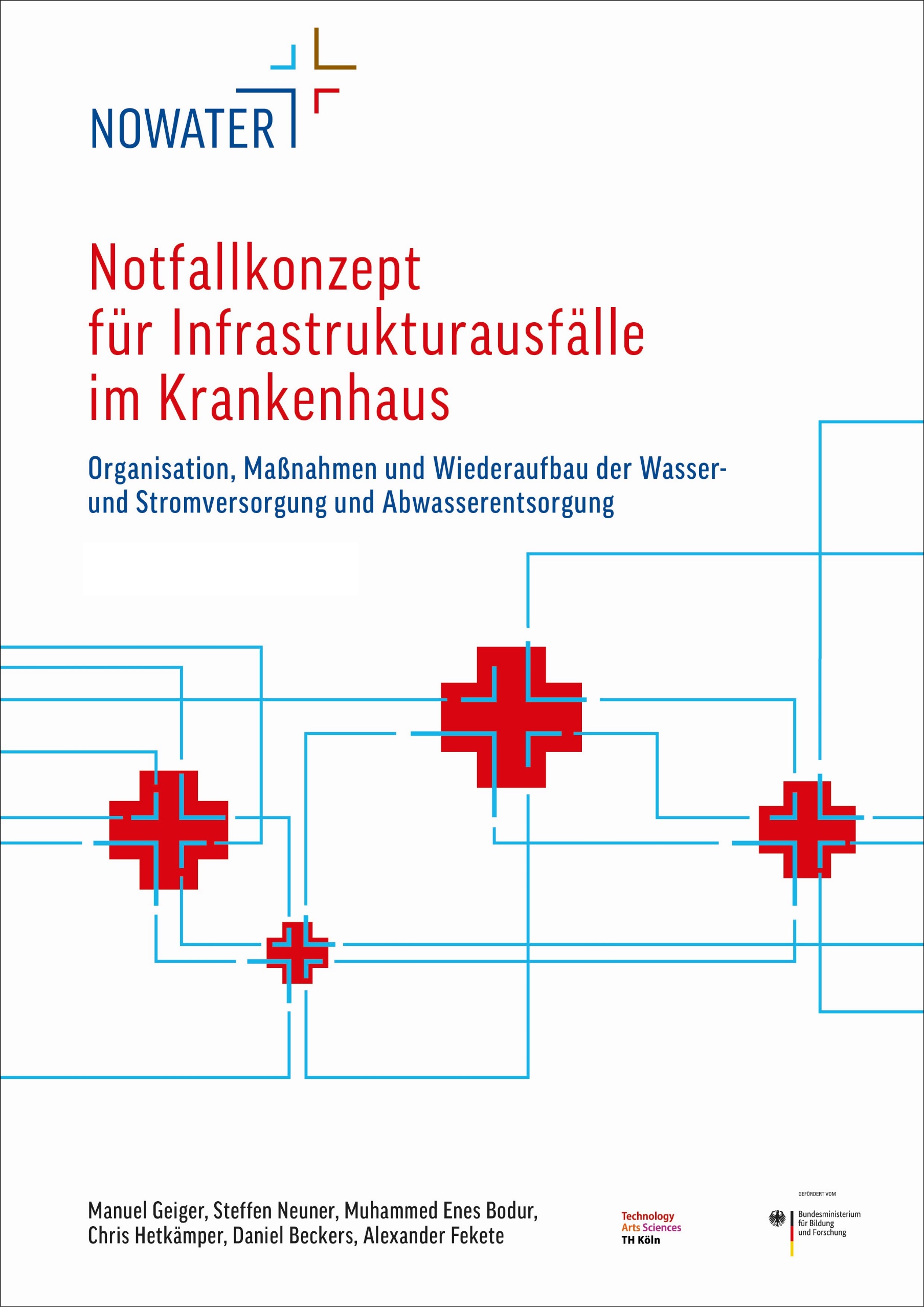 Zitierhinweis: Die hier vorliegende Version ist ein Auszug aus der kommentierten Version zur Notfallvorsorgeplanung, die hier abrufbar ist: www.th-koeln.de/nowater. Bei Zitaten ist stets die kommentierte Version anzugeben.Das Forschungsprojekt NOWATER – NOtfallvorsorgeplanung der WAsserver- und - entsorgung von Einrichtungen des Gesundheitswesens - organisatorische und Technische Lösungsstrategien zur Erhöhung der Resilienz wurde vom Bundesministerium für Bildung und Forschung (BMBF) im Rahmen der Bekanntmachung Zivile Sicherheit – Sozioökonomische und soziokulturelle Infrastrukturen Themenbereich (1) Sozioökonomische Infrastrukturengefördert (Förderkennzeichen 13N15281).Copyright 2023 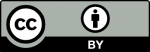 Dieses Werk ist unter einer Creative Commons Lizenz vom Typ CC BY- Lizenz 3.0 DE (Namensnennung 3.0 Deutschland) zugänglich, vgl. https://creativecommons.org/licenses/by/3.0/de/legalcode.Aufbau und Zielsetzung des NotfallkonzeptsDas Notfallkonzept dient der Ereignisbewältigung bei einem (Teil-) Ausfall von Versorgungsinfrastrukturen im Krankenhaus. Es muss dazu allerdings von den Verantwortlichen im Krankenhaus zunächst an die örtlichen Begebenheiten angepasst werden. Zusätzlich zur Ermittlung ständig erreichbarer Telefonnummern für interne und externe Akteure ist es ebenso ratsam, die vorgesehenen Aufgaben im Notfallkonzept aufzuteilen. Die Informationen, die speziell von jedem Krankenhaus angepasst werden müssen, sind in türkiser Farbe hervorgehoben. Die im Notfallkonzept genutzten Begriffe (OpKEL, Operative Krankenhauseinsatzleitung; KEL, Krankenhauseinsatzleitung) orientieren sich am Handbuch Krankenhausalarm- und -einsatzplanung des Bundesamtes für Bevölkerungsschutz und Katastrophenhilfevgl. a. Im Rahmen des Anpassungsprozesses können die im Krankenhaus bereits etablierten Begriffe (z.B. KO-Team) genutzt werden.Alle in diesem Notfallkonzept genannten Aufgaben sind weder vollständig noch sollen sie als rechtlich verbindlich verstanden werden. Sie dienen vielmehr der Anregung für die Entwicklung und Gestaltung individueller, maßgeschneiderter Lösungen für die Reaktion auf einen Infrastrukturausfall im Krankenhaus.Im Rahmen des Forschungsprojektes NOWATER (NOtfallvorsorgeplanung der WAsserver- und -entsorgung von Einrichtungen des Gesundheitswesens – organisatorische und Technische Lösungsstrategien zur Erhöhung der Resilienz) werden Checklisten für Beeinträchtigungen der Wasserversorgung, Abwasserentsorgung und Stromversorgung zur Verfügung gestellt. Im Rahmen des Anpassungsprozesses des Muster-Notfallkonzeptes sind weitere Checklisten, für Ausfälle anderer Infrastrukturen im Krankenhaus, durch das Krankenhaus selbst zu erarbeiten und in das Muster-Notfallkonzept einzupflegen. Bei den Inhalten dieses Notfallkonzeptes handelt es sich um Projektergebnisse aus dem Projekt NOWATER, welche keine rechtlichen Verbindlichkeiten aufweisen.Darüber hinaus werden eine Trinkwasserausfallordnung und Stromausfallordnung zur Verfügung gestellt. Diese entsprechen sinnhaft der Brandschutzordnung Teil A. Sie sind ebenfalls an die örtlichen Gegebenheiten anzupassen. Diese Unterlagen und Kommentare zum Notfallkonzept finden Sie, ebenso wie ein dazugehöriges Übungskonzept, im Internet auf der NOWATER-Projekthomepage der TH Köln unter www.th-koeln.de/nowater.Für eine detailliertere Beschreibung des Anpassungsprozesses und der Vorbereitung auf Ereignisse sollte die Veröffentlichung „Notfallvorsorgeplanung der Wasserversorgung und Abwasserentsorgung für Krankenhäuser – strategische, organisatorische und technische Hinweise“ herangezogen werden, die ebenfalls auf oben genannter Website verfügbar ist. Das vorliegende Dokument kann nur in Verbindung mit der genannten Veröffentlichung eine sinnvolle Grundlage für die Vorbereitung auf eine ereignis- und prioritätenorientiere Bewältigung von Infrastrukturausfällen bilden.10-Punkte-Plan für die akute Bewältigung eines Infrastrukturausfalls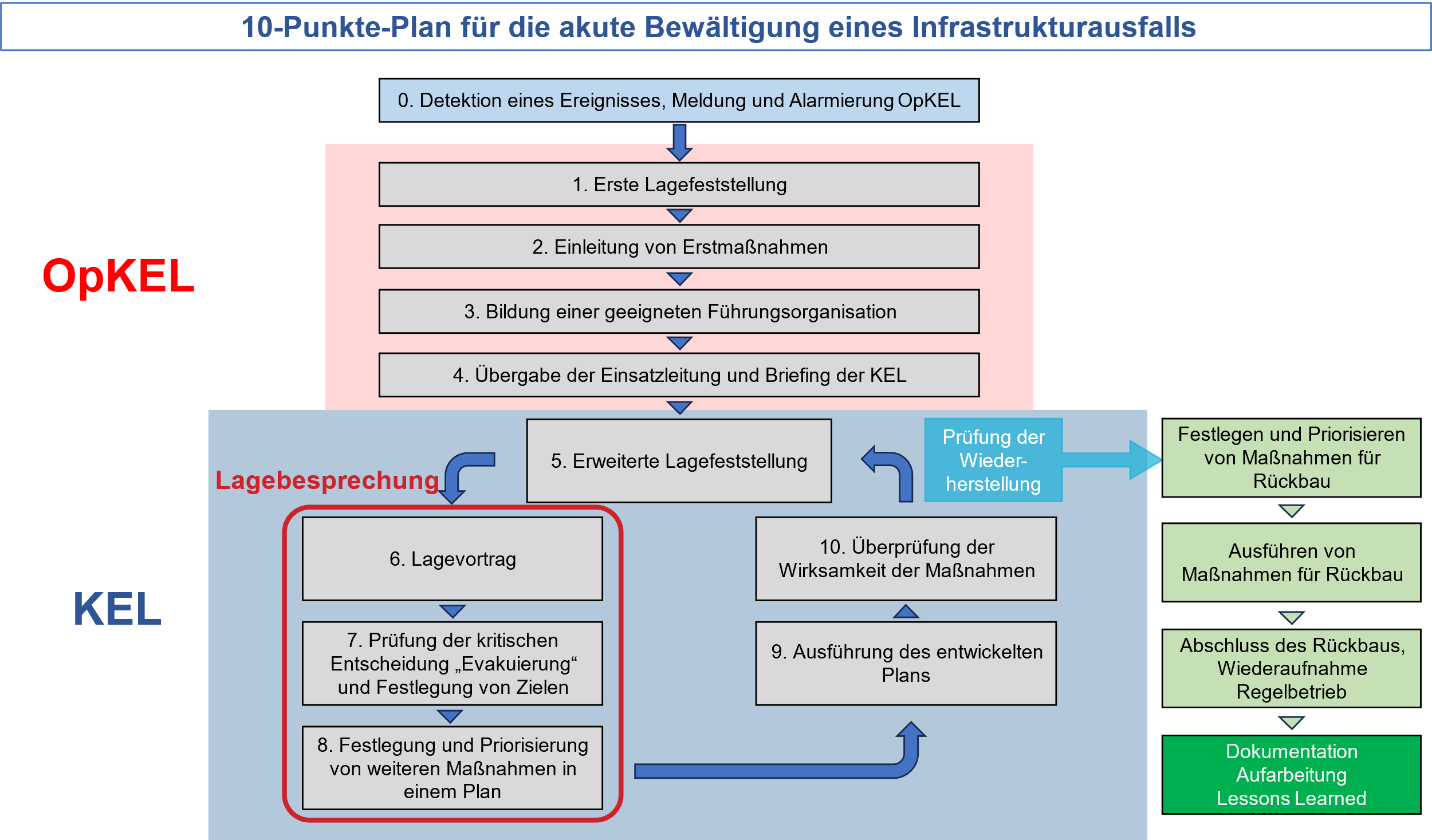 Abbildung 1: 10-Punkte-Plan für die akute Bewältigung eines InfrastrukturausfallsAkute Bewältigung eines InfrastrukturausfallsDetektion eines Ereignisses, Meldung und Alarmierung OpKELDokumentieren Sie die Vor- und Nachnamen des OpKEL-Personals dieser Tabelle 1:Tabelle 1: OpKEL-Personalin Anlehnung an aStellen Sie als OpKEL schnellstmöglich die Einsatzbereitschaft her. Arbeiten Sie dazu die folgende Maßnahmenliste 1 ab.Maßnahmenliste 1: Einsatzbereitschaft OpKELProtokollieren Sie den Ereignisverlauf mithilfe des Ereignisprotokolls im Anhang und mit Fotos.Dokumentieren Sie im weiteren Verlauf auf jeder Seite am Seitenende die Ausfüllzeit und ausfüllende Person.Erste Lagefeststellung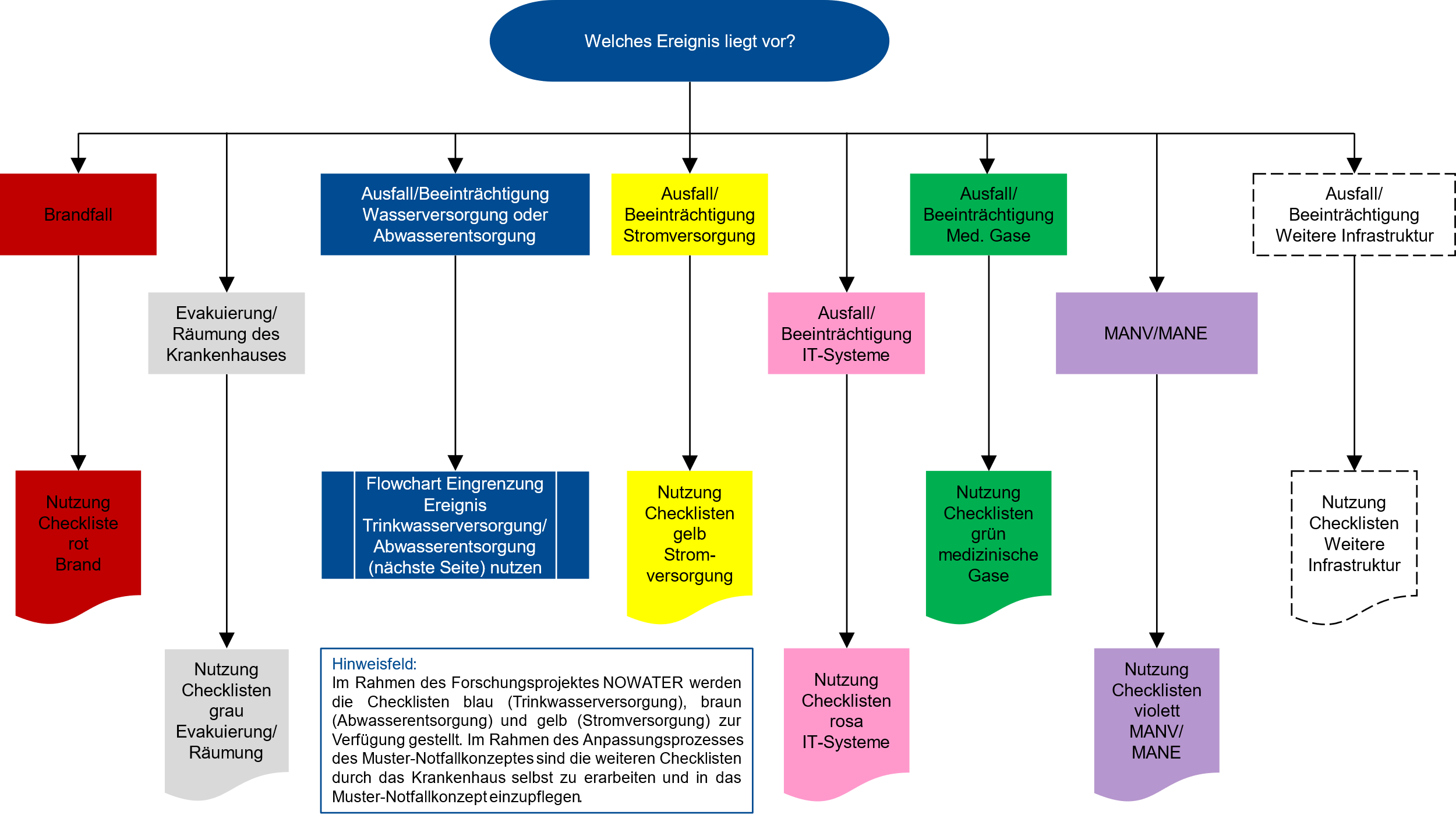 Abbildung 2: Entscheidung über das vorliegende Ereignis im Rahmen der ersten LagefeststellungSie haben eine Störung der Wasserversorgung oder Abwasserentsorgung festgestellt. Grenzen Sie nun das Ereignis weiter ein: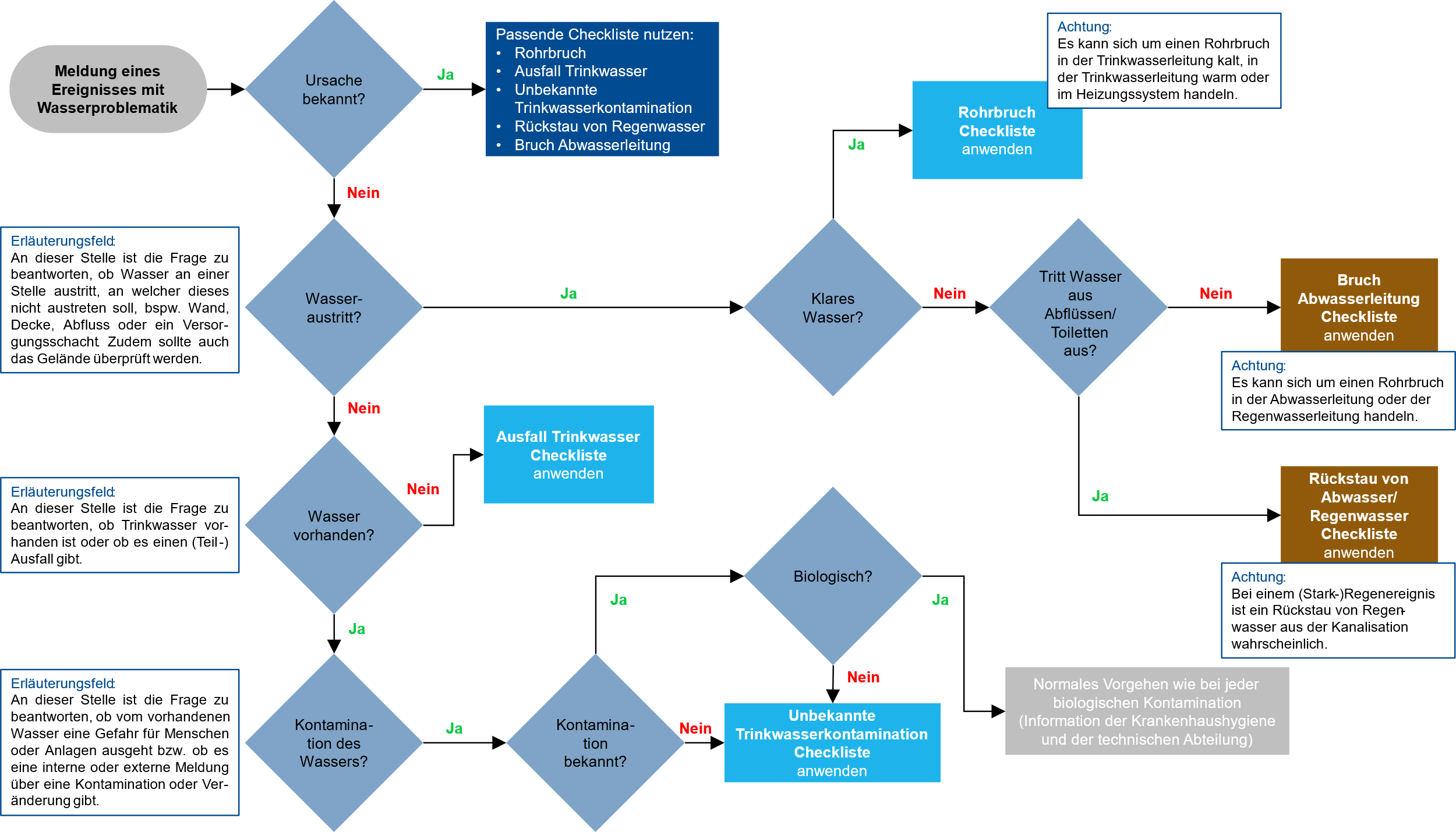 Abbildung 3: Eingrenzung des EreignissesEinleitung von ErstmaßnahmenWo ist die Austrittsstelle des Wassers?
Hinweis: Die Austrittsstelle muss nicht der primären Schadensstelle entsprechen.Tabelle 2: Lokalisierung AustrittsstelleKontrollieren Sie auch Stockwerke unterhalb der Austrittsstelle. Sind diese betroffen? Nein 		 Ja, und zwar:Ergreifen Sie die in der folgenden Maßnahmenliste aufgeführten Erstmaßnahmen.Maßnahmenliste 2: Erstmaßnahmen RohrbruchLeiten Sie zur Schadensbehebung die in folgender Maßnahmenliste 3 gelisteten Maßnahmen ein:Maßnahmenliste 3: Weiterführende Maßnahmen RohrbruchPrüfen Sie, welche Auswirkungen der Schaden hat und welche Auswirkungen durch die von Ihnen ergriffenen Maßnahmen auf das Krankenhaus entstehen. Nutzen Sie dazu die folgende Maßnahmenliste 4:Maßnahmenliste 4: Auswirkungen auf das Krankenhaus und nötige weitere Maßnahmen RohrbruchUntersuchen Sie aktiv, ob ein Rohrbruch die mögliche Ursache für den Ausfall der Trinkwasserversorgung ist. Falls ja, verwenden Sie die Rohrbruch Checkliste.Initiieren Sie die Information aller Stationen und Funktionsbereiche im Krankenhaus durch die Telefonzentrale/Pforte über das Ereignis. Lassen Sie dabei abfragen, ob der Bereich vom Ausfall der Wasserversorgung betroffen ist, und tragen Sie die Betroffenheit in der Übersicht informierter Bereiche und Stationen (Siehe Anhang Teil 2) ein.Maßnahmenliste 5: Allgemeine Maßnahmen Ausfall TrinkwasserBei einer (vermuteten) unbekannten Kontamination des Trinkwassers sollten Sie zunächst den Ort der ersten Meldung notieren.Tabelle 3: Ort der ersten Meldung der unbekannten TrinkwasserkontaminationArbeiten Sie nun Maßnahmenliste 6 ab und ergreifen Sie die aufgeführten Erstmaßnahmen.Maßnahmenliste 6: Erstmaßnahmen unbekannte TrinkwasserkontaminationWo ist die Austrittsstelle des Abwassers (es kann sich um Regenwasser oder Schmutzwasser handeln)? Hinweis: Die Austrittsstelle muss nicht der primären Schadensstelle entsprechen.Tabelle 4: Lokalisierung Bruch AbwasserleitungKontrollieren Sie auch Geschosse unterhalb der Austrittsstelle. Sind diese betroffen? Nein 		 Ja, und zwar:Ergreifen Sie die in der Maßnahmenliste 7 aufgeführten Erstmaßnahmen:Maßnahmenliste 7: Erstmaßnahmen Bruch AbwasserleitungEin Rohrbruch kann zu gravierenden Folgeschäden führen. Daher ist zunächst die Einleitung der Schadensbehebung erforderlich.Maßnahmenliste 8: Weiterführende Maßnahmen Bruch AbwasserleitungEin Rückstau von Regenwasser macht sich in der Regel durch einen Austritt von verschmutztem Wasser aus den Abflüssen (Boden, Waschbecken, Toiletten) häufig in Verbindung mit einem (Stark-)Regenereignis bemerkbar.In welchen Bereich staut sich das Regenwasser zurück? Notieren Sie den Bereich in der folgenden Tabelle 5:Tabelle 5: Lokalisierung Rückstau von RegenwasserErgreifen Sie die in der folgenden Maßnahmenliste 9 aufgeführten Erstmaßnahmen:Maßnahmenliste 9: Erstmaßnahmen Rückstau von RegenwasserAusgetretenes Wasser kann zu gravierenden Folgeschäden führen. Daher ist zunächst die Einleitung der Schadensbehebung erforderlich.Maßnahmenliste 10: Weiterführende Maßnahmen Rückstau RegenwasserMaßnahmenliste 11: Erstmaßnahmen Ausfall StromversorgungBildung einer geeigneten Führungsorganisation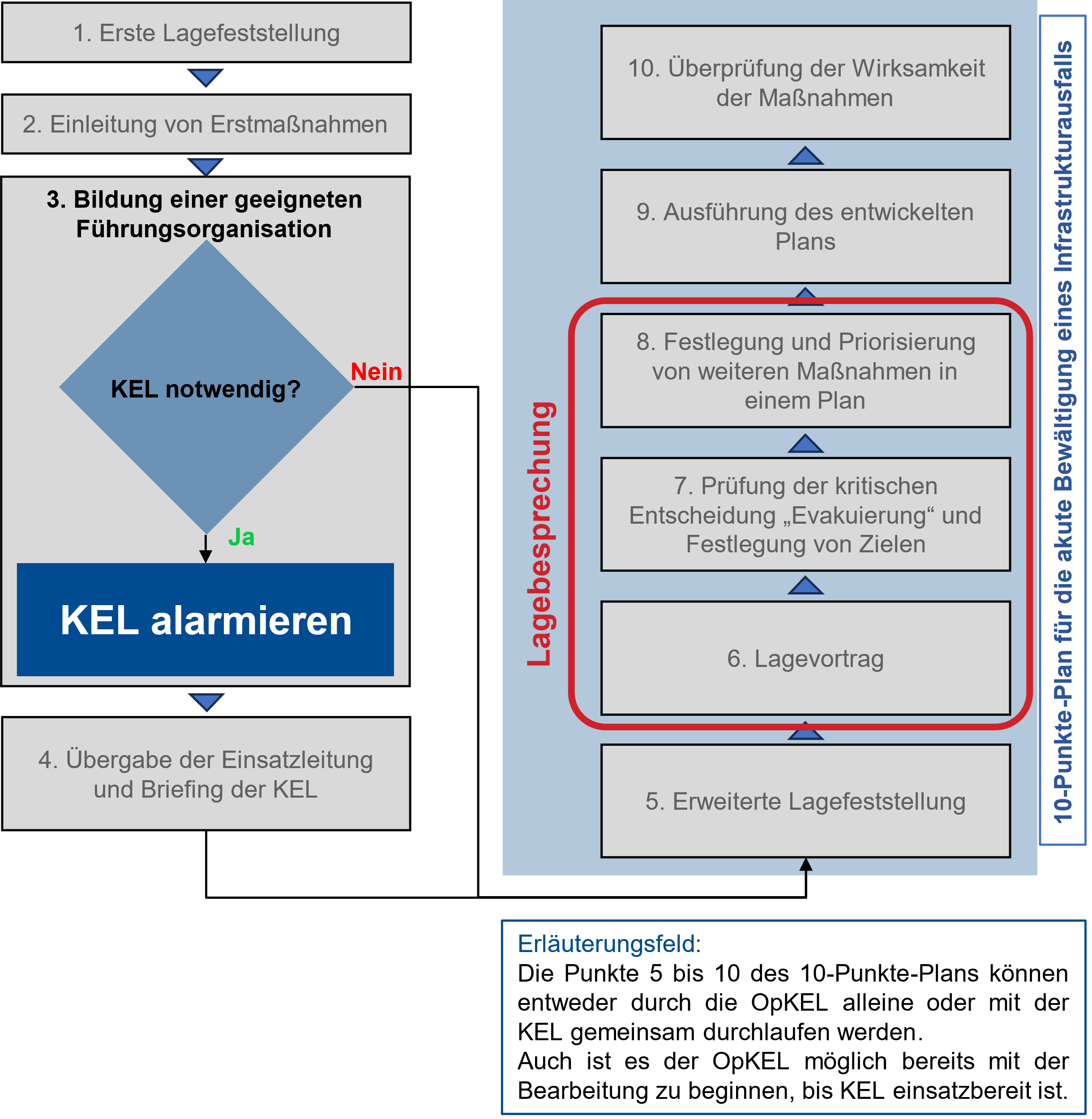 Abbildung 4: Entscheidungsablauf zur Wahl der geeigneten FührungsorganisationTabelle 6: Dokumentation Alarmierung KELTabelle 7: Funktionen und Personen der KELTabelle 8: Raum der KELDas ersteintreffende Personal nimmt mithilfe der untenstehenden Maßnahmenliste den Raum der KEL in Betrieb.Maßnahmenliste 12: Inbetriebnahme Raum der KELÜbergabe der Einsatzleitung und Briefing der KELSofern die KEL nicht einberufen wird, überspringen Sie dieses Kapitel und fahren Sie als OpKEL mit Punkt 5 Erweiterte Lagefeststellung fort.Tabelle 9: Themenliste für Briefing der KELMaßnahmenliste 13: Zu informierende AkteureErweiterte Lagefeststellung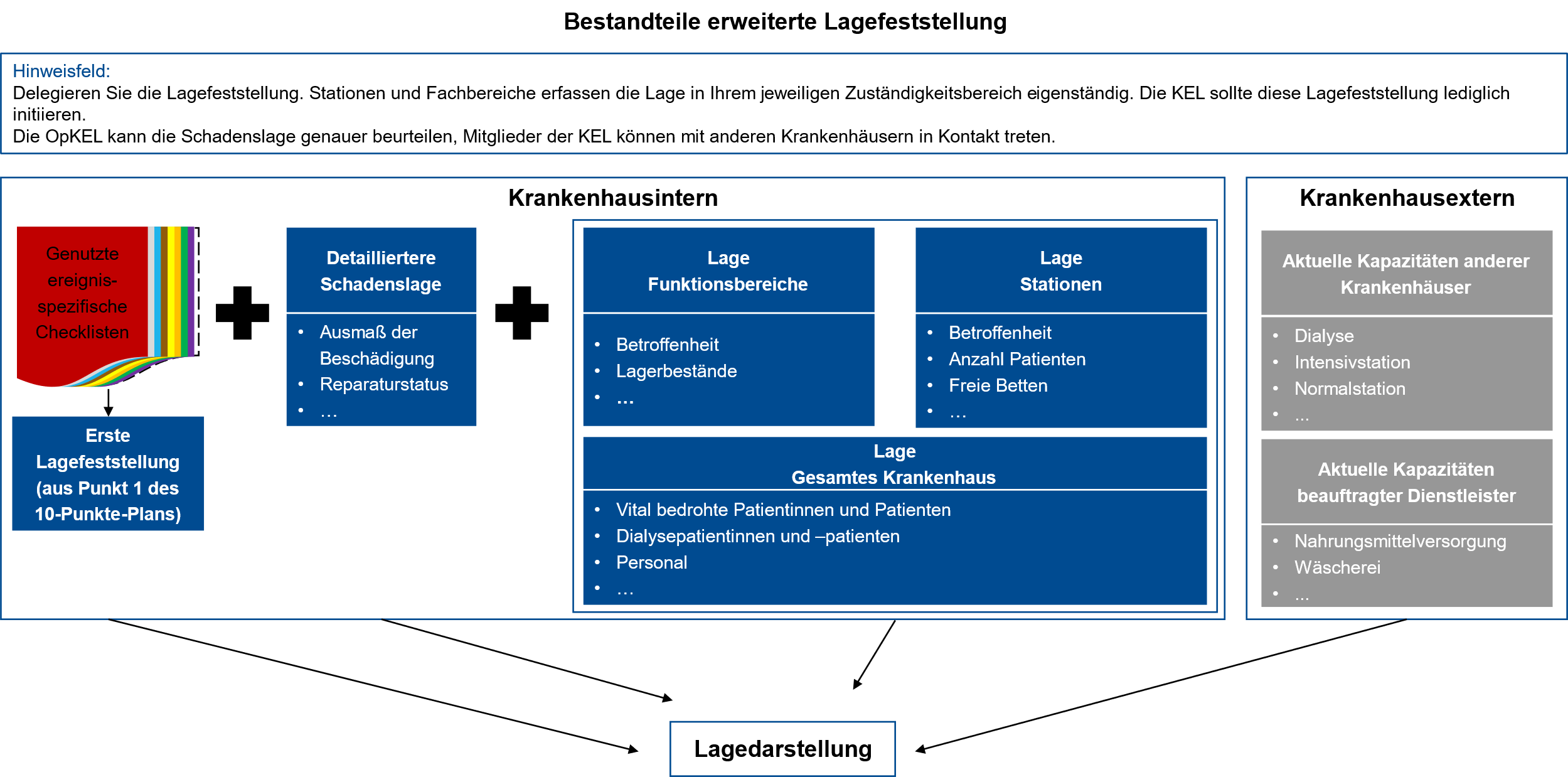 Abbildung 5: Bestandteile der erweiterten LagefeststellungLagefeststellung in den Funktionsbereichen starten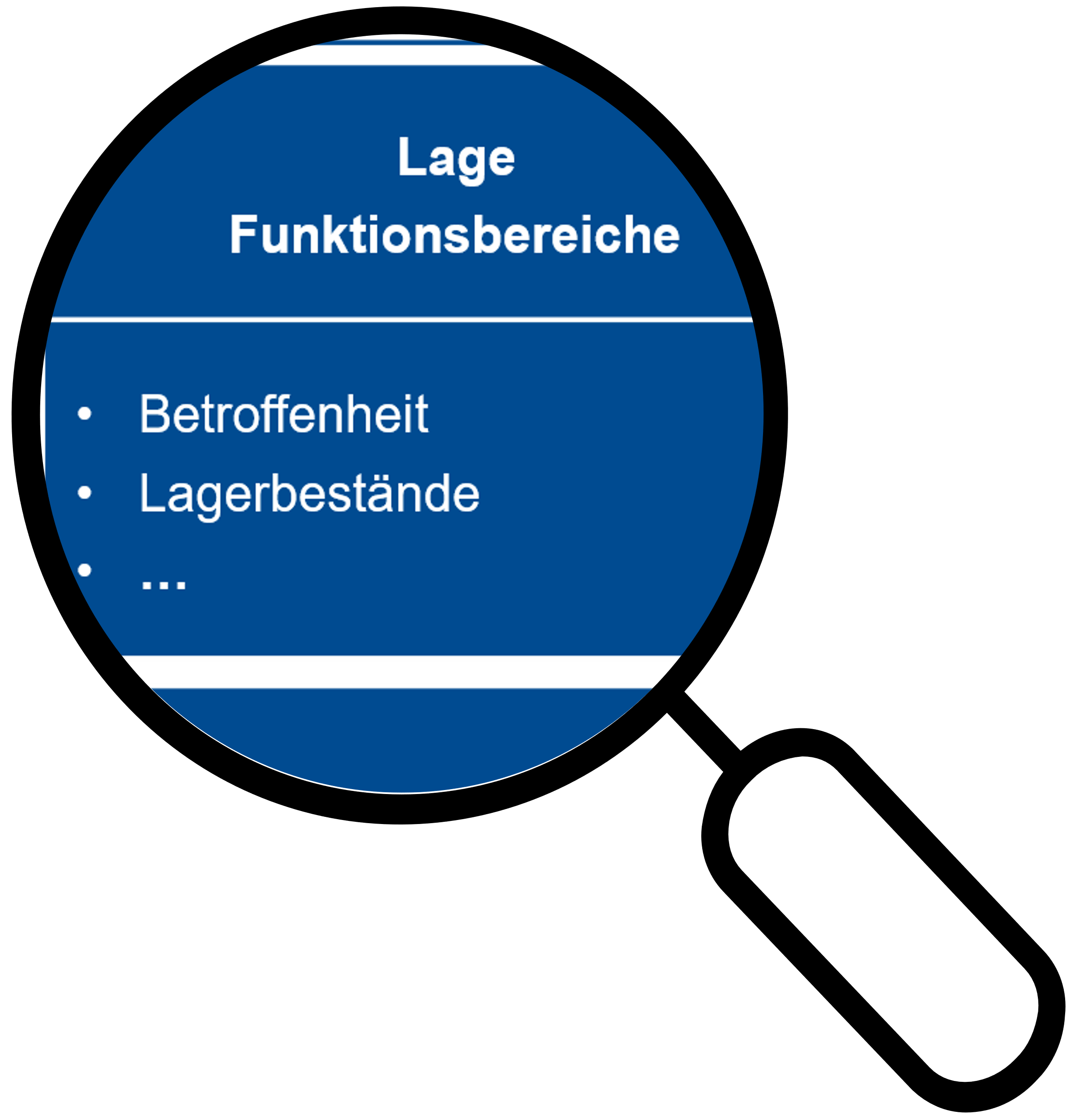 Beginnen Sie bei den wichtigsten BereichenBereiche sollen Informationen/Lagerbestände erfassen und an Sie zurückmeldenDokumentieren Sie die Aufforderung zur Bestandserhebung sowie die Rückmeldung in folgender Tabelle:Tabelle 10: Beauftragung der erweiterten LagefeststellungLagefeststellung im gesamten Krankenhaus bzw. auf den einzelnen Stationen starten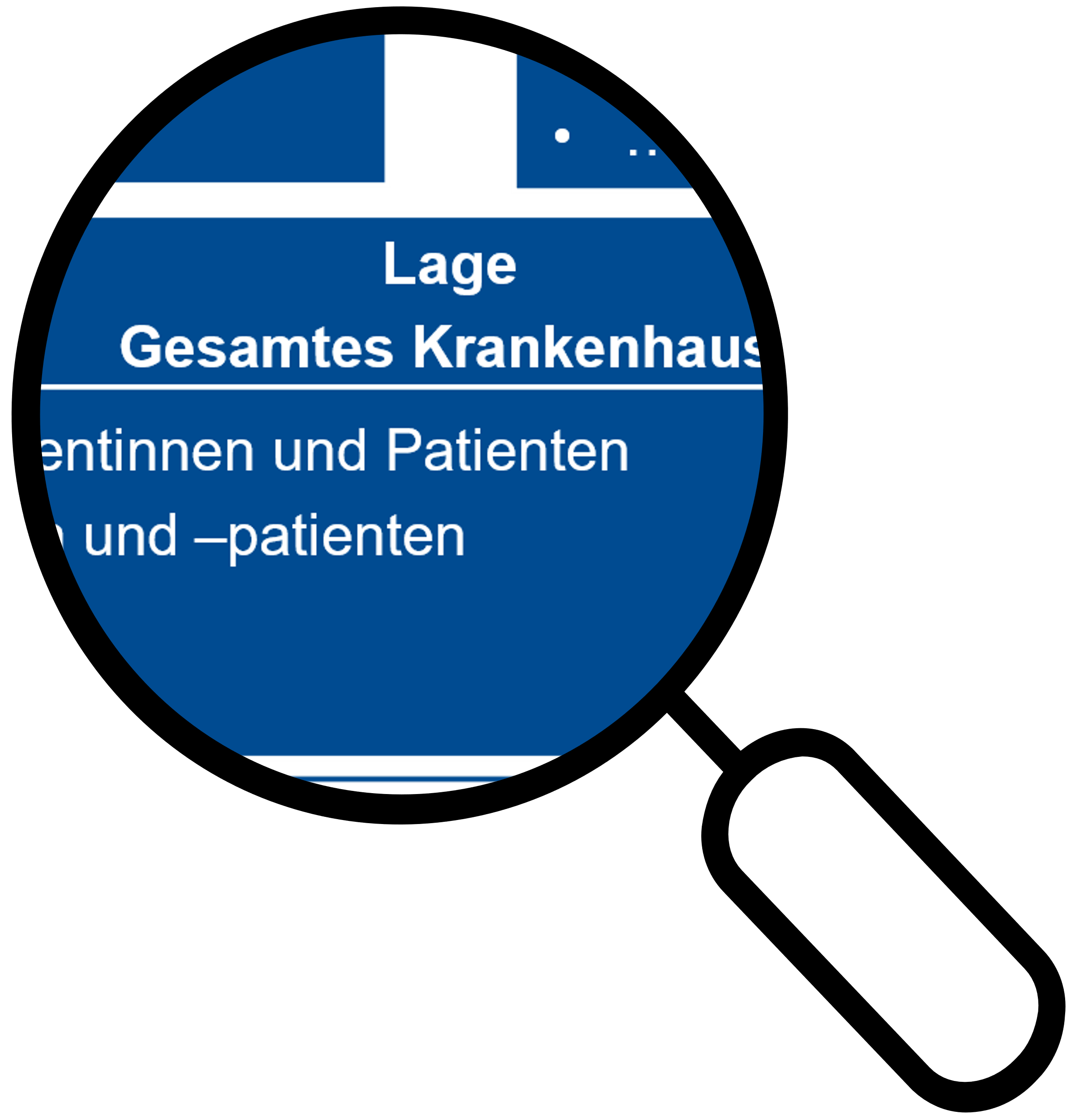 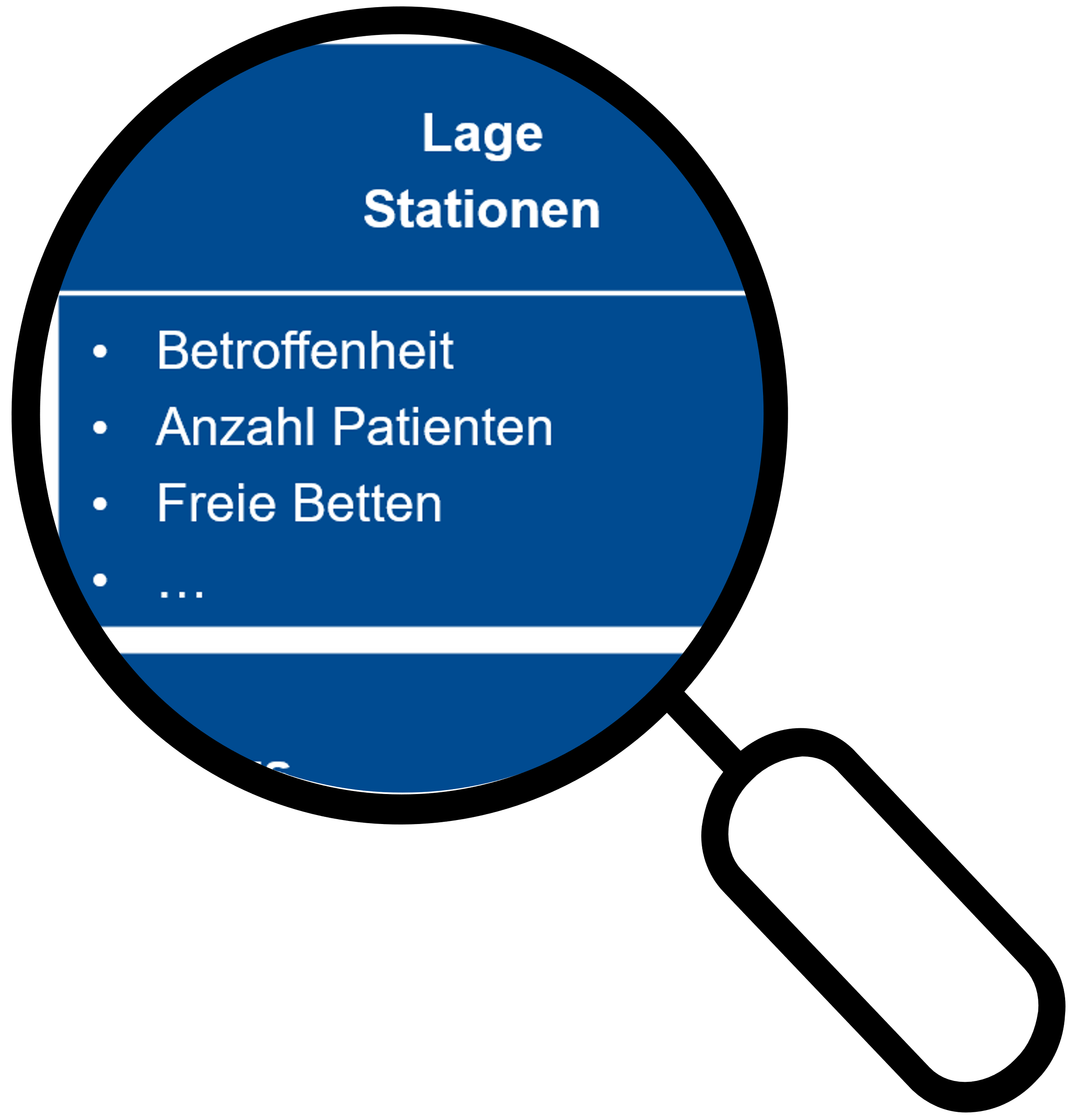 Tabelle 11: Lagefeststellung gesamtes Krankenhaus und StationenFeststellung der krankenhausexternen Lage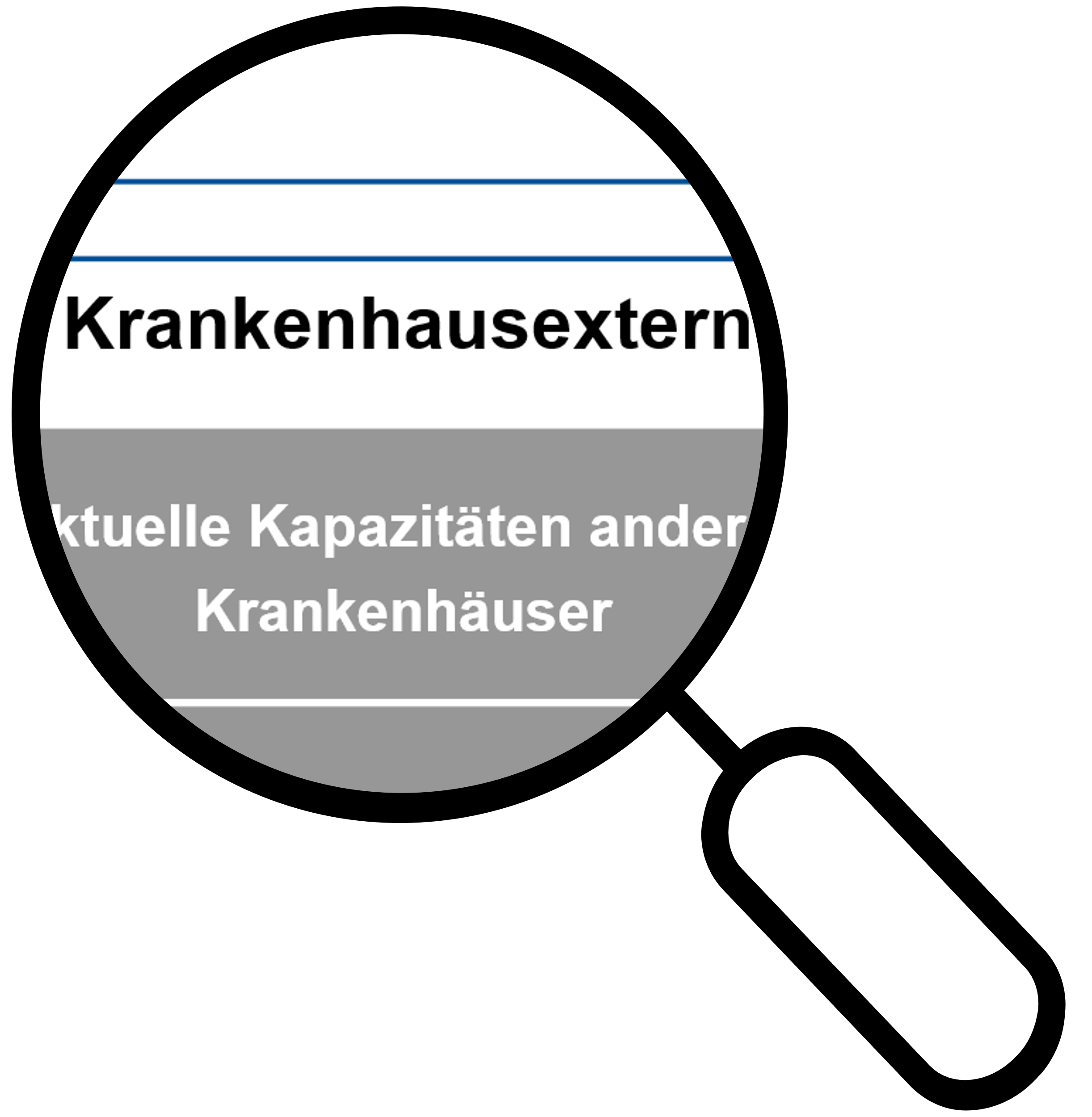 Kapazitäten in nahegelegenen Krankenhäusern (Aufbereitungseinheit für Medizinprodukte, Dialyse etc.)Rücksprache mit der Leitstelle (Feuerwehr und Rettungsdienst)Kapazitäten externe Dienstleister (z.B. Nahrungsmittelversorgung, Wäscherei)Kontakte siehe Kontaktübersicht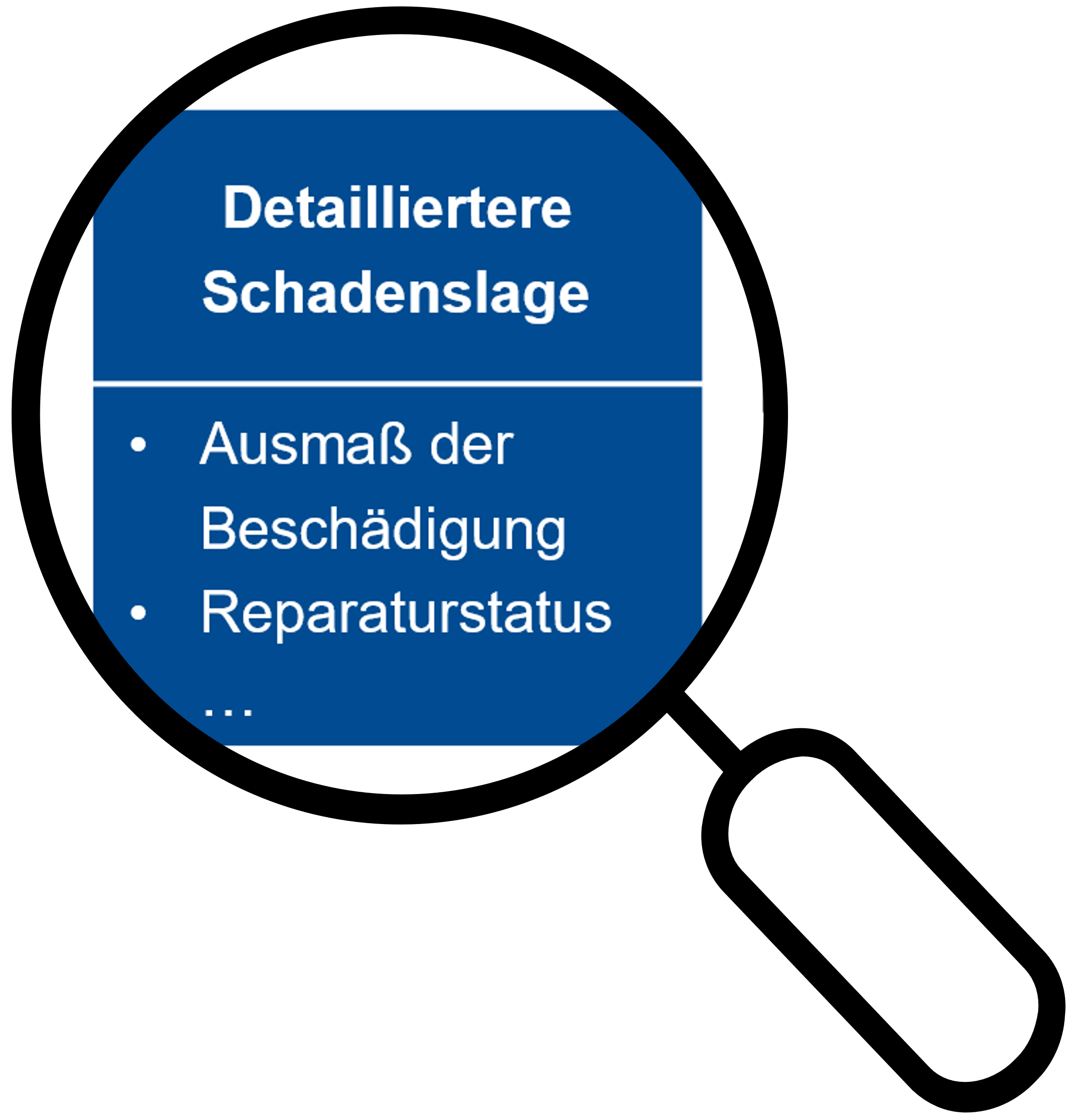 Detailliertere Schadenslage, kaskadierende Ereignisse und BewältigungskapazitätenTabelle 12: Detailliertere Schadenslage, kaskadierende Ereignisse und BewältigungskapazitätenLagedarstellungInformationen für eine gute und schnelle Übersicht strukturierenLagedarstellung muss jederzeit alle notwendigen Informationen für eine (ad hoc) Entscheidung enthaltenZeitstrahl, der wichtige Ereignisse und Ziele visualisiertvgl. b, cDarstellung der Informationen analog, digital oder in einer MischformWichtige Informationen hervorhebenListe von Zielen, die in Schritt 7 „Prüfung der kritischen Entscheidung „Evakuierung“ und Festlegung von Zielen“ entwickelt werdenListe mit zu lösenden Problemenvgl. d, eAufgabenlistevgl. e (beispielsweise in Form eines Kanban Boards)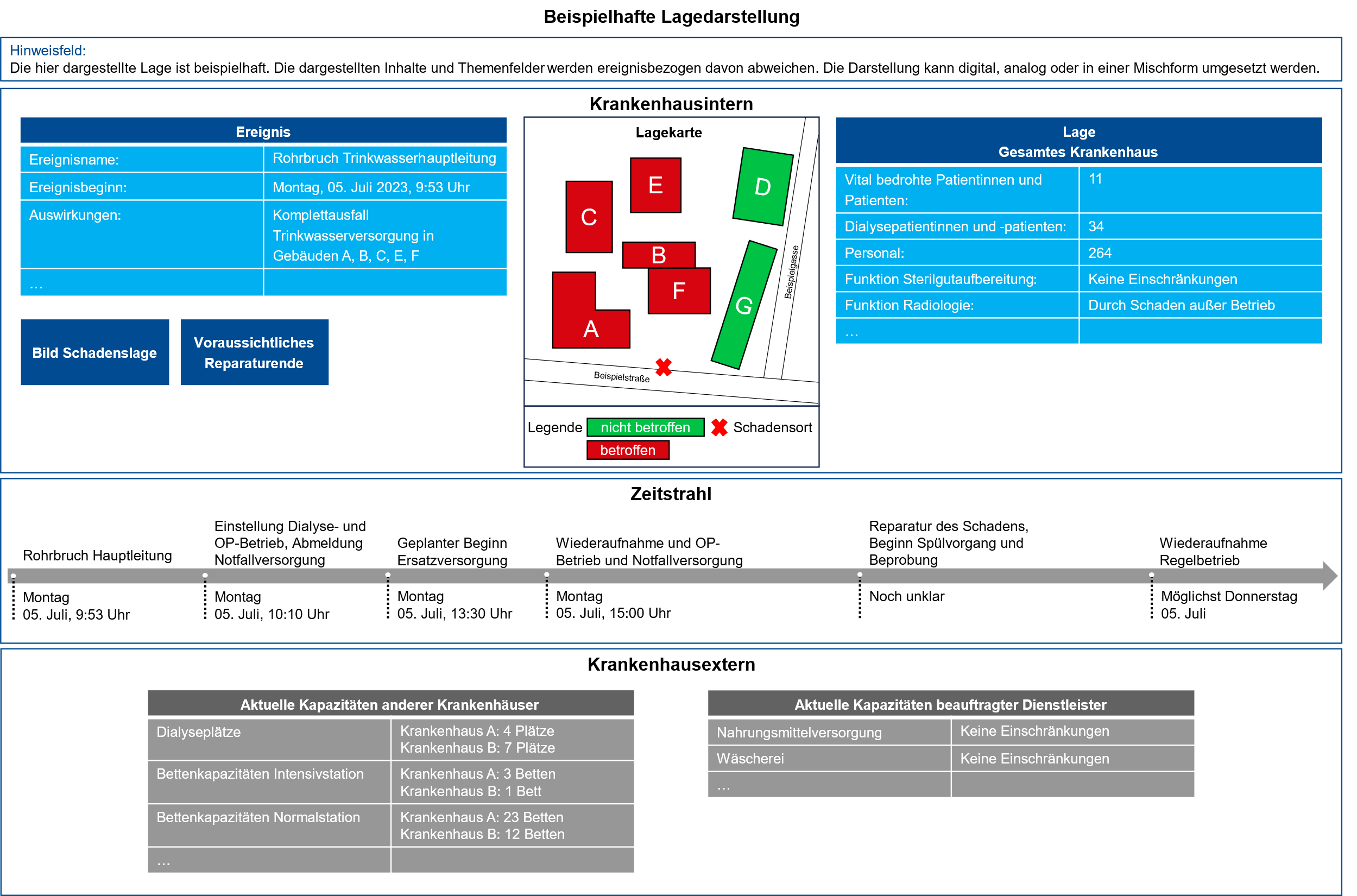 Abbildung 6: Beispielhafte LagedarstellungDie Lagebesprechung beginnt und umfasst folgende Punkte: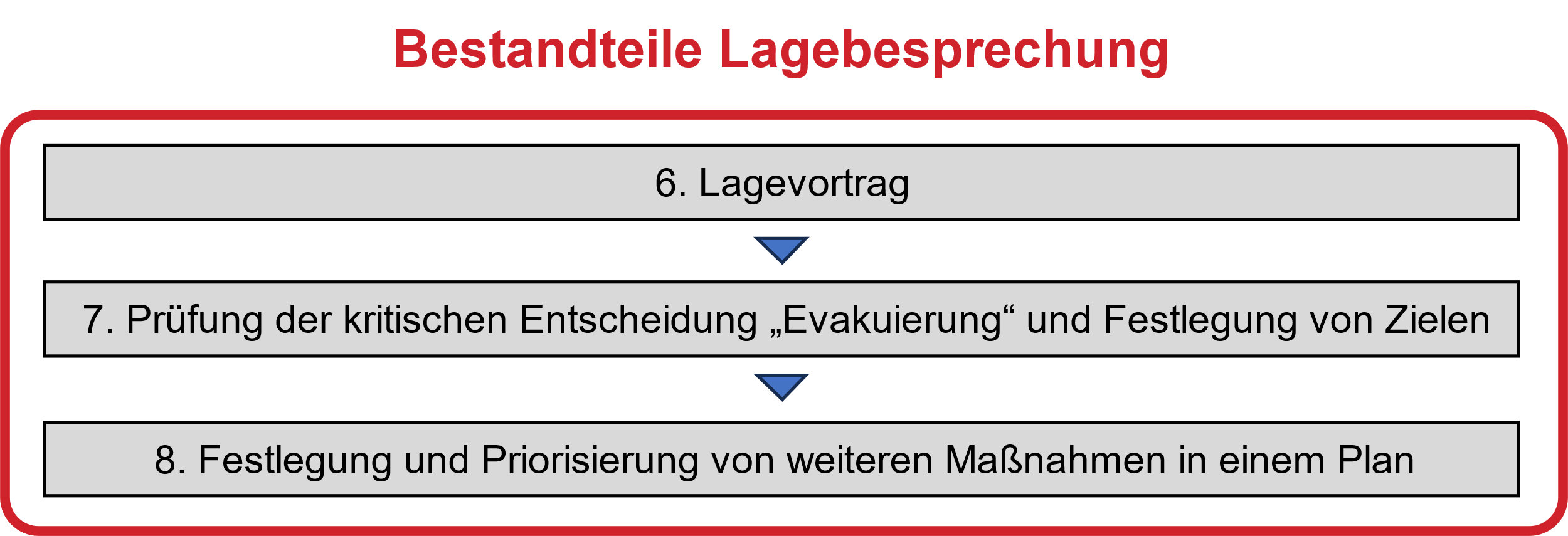 Eine außerordentliche Lagebesprechung kann zu jeder Zeit durch jedes KEL-Mitglied einberufen werden.Moderatorin oder Moderator festlegenProtokollantin oder Protokollant für Ergebnisprotokoll festlegenMaximal 30 Minuten Zeitdauer für die Lagebesprechung einhaltenf, ereignisbezogen bei hoher Dringlichkeit stark verkürzenAnwesenheit der KEL-Mitglieder überprüfenNach Möglichkeit vom Ereignis persönlich betroffene KEL-Mitglieder freistellenLagevortragTabelle 13: Themenliste für den LagevortragPrüfung der kritischen Entscheidung „Evakuierung“ und Festlegung von ZielenZiel sollte immer sein, eine Gesamtevakuierung zu vermeidenEntscheidung kann nur in Absprache mit allen Akteuren (insbesondere Feuerwehr und aufnehmende Einrichtungen) erfolgenEvakuierung benötigt intensive Vorbereitung, detaillierte Planung und VorlaufzeitHausinterne Verlegung von Patientinnen und Patienten erwägenExterne Verlegung von kritischen Patientengruppen (beispielsweise dialysepflichtige Patientinnen und Patienten) erwägenGrundversorgung der Patientinnen und Patienten muss sichergestellt sein:Tabelle 14: Beispielhafte Grundbedarfe bei Beeinträchtigung der TrinkwasserversorgungGute Abwägung der Entscheidung ist unabdingbar, dabei sollten folgende Aspekte berücksichtigt werden:Ist Ihr Krankenhaus allein betroffen oder sind mehrere Krankenhäuser in der Umgebung ebenfalls betroffen?Wie weit sind andere Krankenhäuser entfernt, die eine Notfallbehandlung von Patientinnen und Patienten übernehmen können?Welche Kapazitäten bestehen in anderen Krankenhäusern zur Aufnahme von Patientinnen und Patienten?Stellt Ihr Krankenhaus spezielle Leistungen (z.B. Brandverletztenbehandlung) bereit, auf welche die Bevölkerung nicht verzichten kann?Ist Ihr Krankenhaus auf das Ereignis vorbereitet? Gibt es für den Ausfall der Trinkwasserversorgung vorgeplante Maßnahmen?Zielfestlegung für Zeitraum bis Evakuierung oder WiederherstellungBerücksichtigen Sie die gleichen Aspekte wie bei der Evakuierungsentscheidung. Halten Sie die entwickelten Ziele als Liste in der Lagedarstellung fest.Tabelle 15: Zielfestlegung mittels SMART-SchemaFestlegung und Priorisierung von weiteren Maßnahmen in einem PlanFolgen Sie dem Flussdiagramm: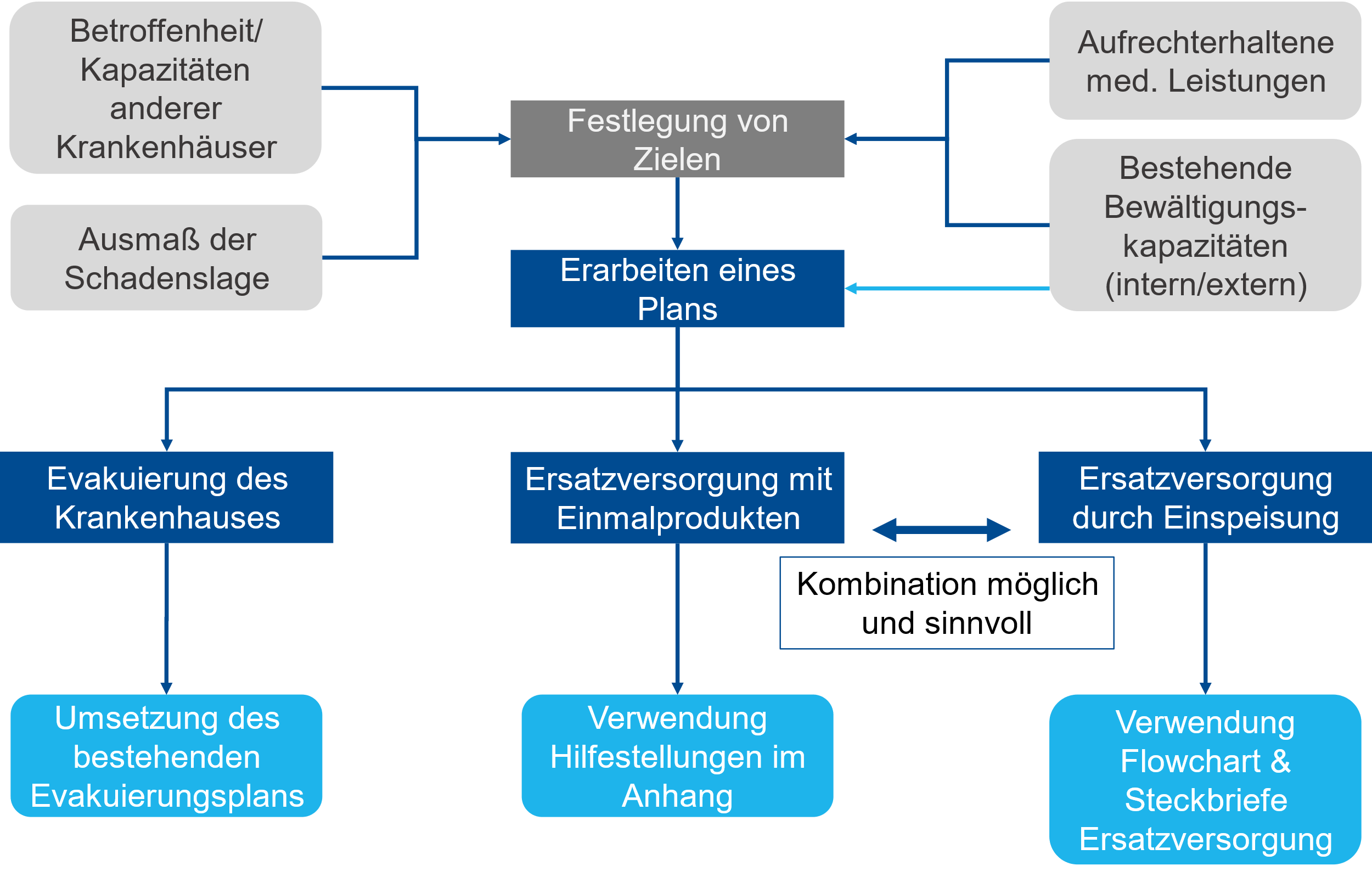 Abbildung 7: Flussdiagramm zur Erarbeitung eines PlansWägen Sie alle Entscheidungsalternativen und deren Folgen abBeginnen Sie mit den dringendsten Maßnahmen/Überbrückungsmaßnahmen, z.B. Verteilung von Flaschenwasser zum TrinkenLeiten Sie anschließend längerfristige und umfangreiche Maßnahmen ein.Erstellen Sie eine Zeitplanung, bedenken Sie Vorlaufzeiten und Planungsunsicherheiten und heben Sie zeitliche Abhängigkeiten im Plan hervor. Eine Visualisierung des Plans mithilfe eines Zeitstrahlsvgl. g kann bei der Entwicklung helfen.Prüfen Sie, welche Prozesse restrukturiert werden müssen oder können. Beispielsweise ist eine Verlagerung von wasserintensiven Prozessen (Sterilisation von Medizinprodukten) in die Nachtstunden denkbar, damit die Ersatzversorgungsmaßnahmen tagsüber nicht überlastet werden.Identifizieren Sie für die Umsetzung der Maßnahmen benötigtes Material.Erstellen Sie eine angepasste Dienstplanung für das Personal im Krankenhaus und der KEL. Beachten Sie dabei möglichen Mehrbedarf an Personal, beziehungsweise Reduzieren Sie Personal, welches bei knappen Ressourcen am Standort nicht unbedingt erforderlich ist.Beachten Sie Schnittstellen mit externen Akteuren, die zur erfolgreichen Umsetzung des Plans unbedingt berücksichtigt werden müssen.Stellen Sie sicher, dass der Plan allen beteiligten Akteuren bekannt ist.Abschluss der LagebesprechungTabelle 16: Abschluss der Lagebesprechungvgl. hAusführung des entwickelten PlansStarten Sie mit der Umsetzung des entwickelten Plans. Stehen Sie für Rückfragen zum Plan zur Verfügung. Behalten Sie dabei den Zeitplan im Blick.Zu Ersatzversorgungsmaßnahmen finden Sie im Anhang Hilfestellungen zur Umsetzung des entwickelten Plans. Protokollieren Sie dabei den Beginn der Ersatzmaßnahmen ebenso wie Unterbrechungen, Probleme und andere Ereignisse. Beachten Sie den Einbezug Externer bei der Ausführung des entwickelten Plans.Überprüfung der Wirksamkeit der MaßnahmenTabelle 17: Wirksamkeit der MaßnahmenSind die Maßnahmen unwirksam oder nicht rechtzeitig umsetzbar, müssen korrigierende Maßnahmen ergriffen werden. Sollten weitreichende Folgen zu erwarten sein, ist eine außerordentliche Lagebesprechung abzuhalten.Prüfung Wiederherstellung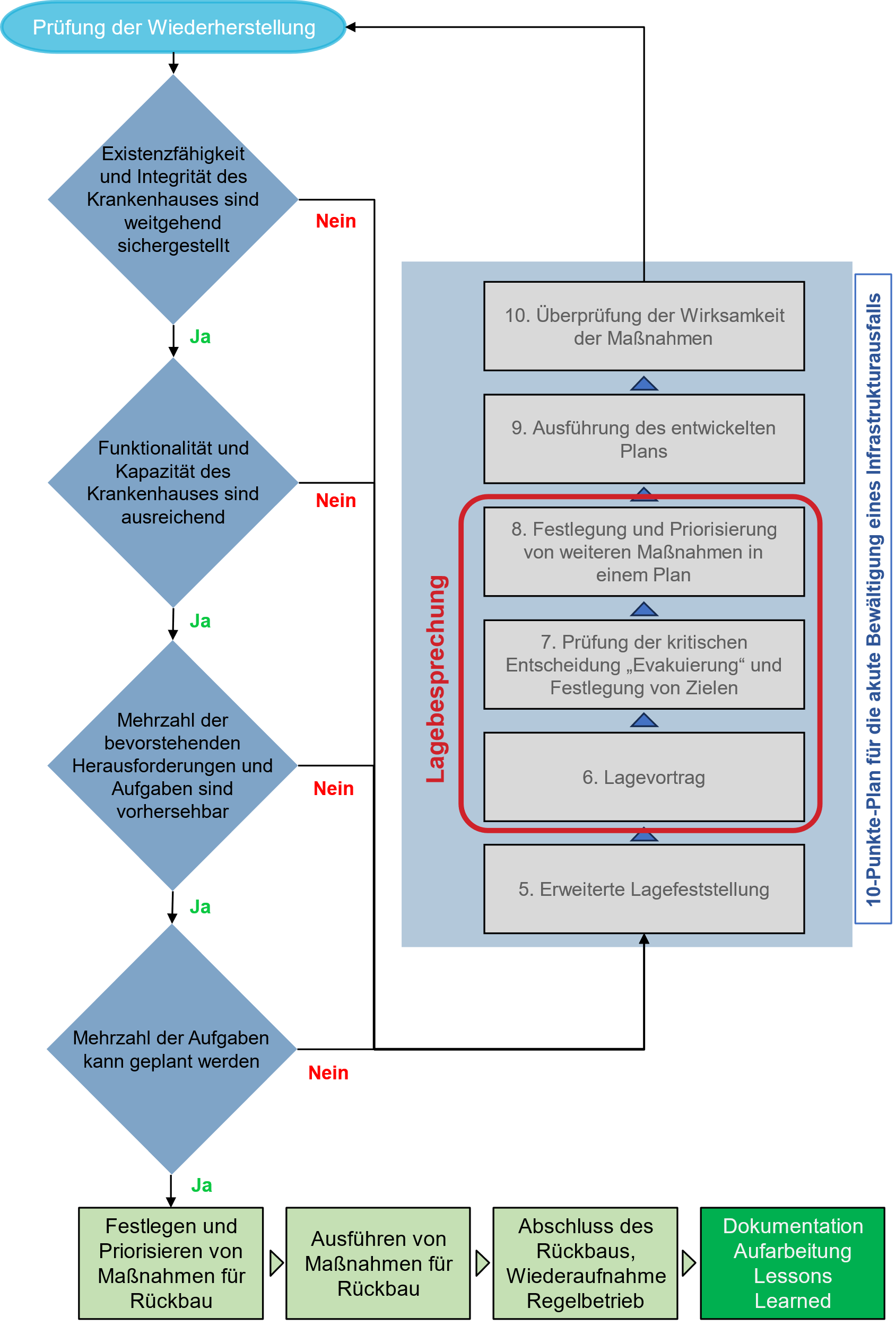 Abbildung 8: Kriterien für den Beginn der Wiederherstellungsphasevgl. iAblauf Wiederherstellung und LernprozessTabelle 18: Ablauf der WiederherstellungsphaseLiteraturverzeichnis(a) Kowalzik, Barbara; Hähn, Frank; Helmerichs, Jutta (Hg.) (2020): Handbuch Krankenhausalarm- und einsatzplanung (KAEP). Empfehlungen für die Praxis zur Erstellung eines individuellen Krankenhausalarm- und einsatzplans. Deutschland. Stand: November 2020. Bonn: Bundesamt für Bevölkerungsschutz und Katastrophenhilfe. ISBN: 9783949117046.(b) Gahlen, M.; Kranaster, M. (2019): Krisenmanagement: Planung und Organisation von Krisenstäben. 3., überarbeitete Auflage. Stuttgart: Deutscher Gemeindeverlag GmbH.(c) Gißler, D. (2023): Werkzeuge der Stabsarbeit. Online verfügbar unter: https://www.stabstraining.de/werkzeuge.html, zuletzt aktualisiert am 16.10.2023.(d) Gahlen, M.; Kranaster, M. (2019): Krisenmanagement: Planung und Organisation von Krisenstäben. 3., überarbeitete Auflage. Stuttgart: Deutscher Gemeindeverlag GmbH.(e) Institut der Feuerwehr Nordrhein-Westfalen (Hg.) (2019): Krisenmanagement durch Krisenstäbe in Nordrhein-Westfalen. Online verfügbar unter: https://lernkompass.idf.nrw/goto.php?target=file_327_download&client_id=Feuer, zuletzt geprüft am 16.10.2023.(f) Zinke, R.; Hofinger, G. (2022): Lagebesprechungen und gemeinsame mentale Modelle. In: Gesine Hofinger und Rudi Heimann (Hg.): Handbuch Stabsarbeit. Führungs- und Krisenstäbe in Einsatzorganisationen, Behörden und Unternehmen. 2. Auflage. Berlin, Heidelberg: Springer, S. 159–166 ISBN: 978-3-662-63035-8.(g) Gißler, D. (2023): Werkzeuge der Stabsarbeit. Online verfügbar unter: https://www.stabstraining.de/werkzeuge.html, zuletzt aktualisiert am 16.10.2023.(h) Institut der Feuerwehr Nordrhein-Westfalen (Hg.) (2019): Leitfaden/Checkliste für eine Stabsbesprechung. Online verfügbar unter: https://lernkompass.idf.nrw/goto.php?target=file_9971_download&client_id=Feuer, zuletzt geprüft am 16.10.2023.(i) DIN EN ISO 22361:2023: Sicherheit und Resilienz - Krisenmanagement - Leitlinien.(j) DIN EN 806-5:2012: Technische Regeln für Trinkwasser-Installationen. Teil 5: Betrieb und Wartung.(k) Palias, M. L. (2022): Hochwasser 2021 an der Kyll: Noträumung des Klinikums Mutterhaus in Ehrang. In: Im Einsatz 29 (2), S. 110–113.(l) Doebeling, E.-P. (2018): Grundsätze der Evakuierung. In: Katja Scholtes, Thomas Wurmb und Peer Rechenbach (Hg.): Risiko- und Krisenmanagement im Krankenhaus: Alarm- und Einsatzplanung. 1. Auflage. Stuttgart: Verlag W. Kohlhammer, S. 236–248 ISBN: 9783170321175.(m) Erbert, T. (2011): Evakuierung in Kliniken und Pflegeeinrichtungen. Planen - unterweisen - trainieren. Heidelberg: Ecomed Sicherheit (TrainerGuide). ISBN: 978-3-609-68636-3.(n) Knickmann, A.; Neumann, S.; Subat, T. (2023): Leitfaden Evakuierung. Eine Handlungshilfe für Einsatzkräfte. Edewecht: Verlagsgesellschaft Stumpf + Kossendey mbH. ISBN: 978-3-96461-060-7.AnhangDer Anhang ist zweigeteilt und umfasst im ersten Teil weitere Hilfestellungen und Checklisten für die Ereignisbewältigung. Im zweiten Teil werden Druckvorlagen zur Dokumentation bereitgestellt. Im Notfallkonzept wird auf Teile des Anhangs verwiesen.VerzeichnisAnhang Teil 1: Hilfestellungen und weitere Checklisten	49Genauere Bestimmung der Schadenslage bei unbekannter Trinkwasserkontamination	50Ausführung des entwickelten Plans	51Trinkwasserersatzmaßnahmen	51Temporäre Schlauchleitungen	53Einspeisung mit Pendelverkehr	54Mobile Trinkwasseraufbereitung	57Übersicht Trinkwassertransport	60Übersicht Wasseraufbereitung	61Materialbedarf Grundversorgung	62Organisatorische Maßnahmen der Trinkwasserersatzversorgung	63Evakuierung	69Anhang Teil 2: Druckvorlagen	70Ereignisprotokoll	71Übersicht informierter Bereiche und Stationen	72Kontaktübersicht	73Anhang Teil 1: Hilfestellungen und weitere ChecklistenIn diesem Abschnitt finden Sie Hilfestellungen und weitere Checklisten für die Ereignisbewältigung. Diese können insbesondere bei den Schritten 8 Festlegung und Priorisierung von weiteren Maßnahmen in einem Plan und 9 Ausführung des entwickelten Plans helfen.Genauere Bestimmung der Schadenslage bei unbekannter TrinkwasserkontaminationAusführung des entwickelten PlansTrinkwasserersatzmaßnahmenZur Bewältigung eines Ausfalls der Trinkwasserversorgung wurden im Projekt NOWATER verschiedene Maßnahmen entwickelt. Es ist ereignisabhängig eine Auswahl aus diesen Maßnahmen erforderlich. Dabei können Maßnahmen auch kombiniert werden. Auf der folgenden Seite finden Sie ein Auswahlschema, mit dem Sie die Möglichkeiten zur Ersatzversorgung eingrenzen können.Auf den weiteren Seiten finden Sie zunächst Maßnahmen zur leitungsgebundenen Ersatzversorgung und später Hilfestellungen für eine leitungsungebundene Versorgung in den Kapiteln Materialbedarf Grundversorgung und Organisatorische Maßnahmen der Trinkwasserersatzversorgung.Zur Überbrückung eines länger andauernden Trinkwasserausfalls kann die Einspeisung von Trinkwasser in das Krankenhausnetz auf einem alternativen Weg erwogen werden. Dabei können die folgenden Optionen in Frage kommen:Anschluss des ausgefallenen Hausnetzes an umliegendes, intaktes Trinkwassernetz oder Verbindung mit intaktem Teil auf GeländeAufstellen eines Puffertanks und Anlieferung von Trinkwasser in entsprechenden TankfahrzeugenAufbereitung von umliegendem Oberflächengewässer oder Wasser aus Notbrunnen durch TrinkwasseraufbereitungsanlagenBei allen Optionen ist mit einem Vorlauf von mehreren Stunden zu rechnen (außer trinkwassergeeignete Schläuche sind vorhanden und Verbindung erfolgt auf eigenem Gelände). Für weitere Details zur genauen Leistungsbeschreibung, Flächenbedarf und möglichen Ansprechpersonen findet sich im Anhang ein Steckbrief zu jeder der genannten Varianten. Es sind insbesondere Wassermengen, -qualitäten und Lieferzeiten abzusprechen.Die Abgabe von Trinkwasser aus diesen Anlagen erfolgt üblicherweise über Schlauchleitungen mit Storz-C-Kupplung. Um eine Einspeisung in das Leitungsnetz zu ermöglichen, muss eine passende Einspeisestelle vorhanden sein oder kurzfristig geschaffen werden und defekte oder kontaminierte Teile des Netzes abgetrennt werden. Als mögliche Punkte für Einspeisestellen kommen beispielsweise Abgänge an von außen gut zu erreichenden, zentralen Kaltwasserverteilern oder innerhalb des Hausnetzes vorhandene Hydranten in Frage. Speziell bei der Verwendung von Hydranten als Einspeisestelle ist zu beachten, dass diese häufig über einen im Regelbetrieb schlecht durchspülten Leitungsstrang an das Leitungsnetz angebunden sind. Dies führt zur Stagnation und dadurch zu einer möglichen Verkeimung.Die nachfolgende Abbildung 9 kann Ihnen bei der Eingrenzung der Möglichkeiten helfen.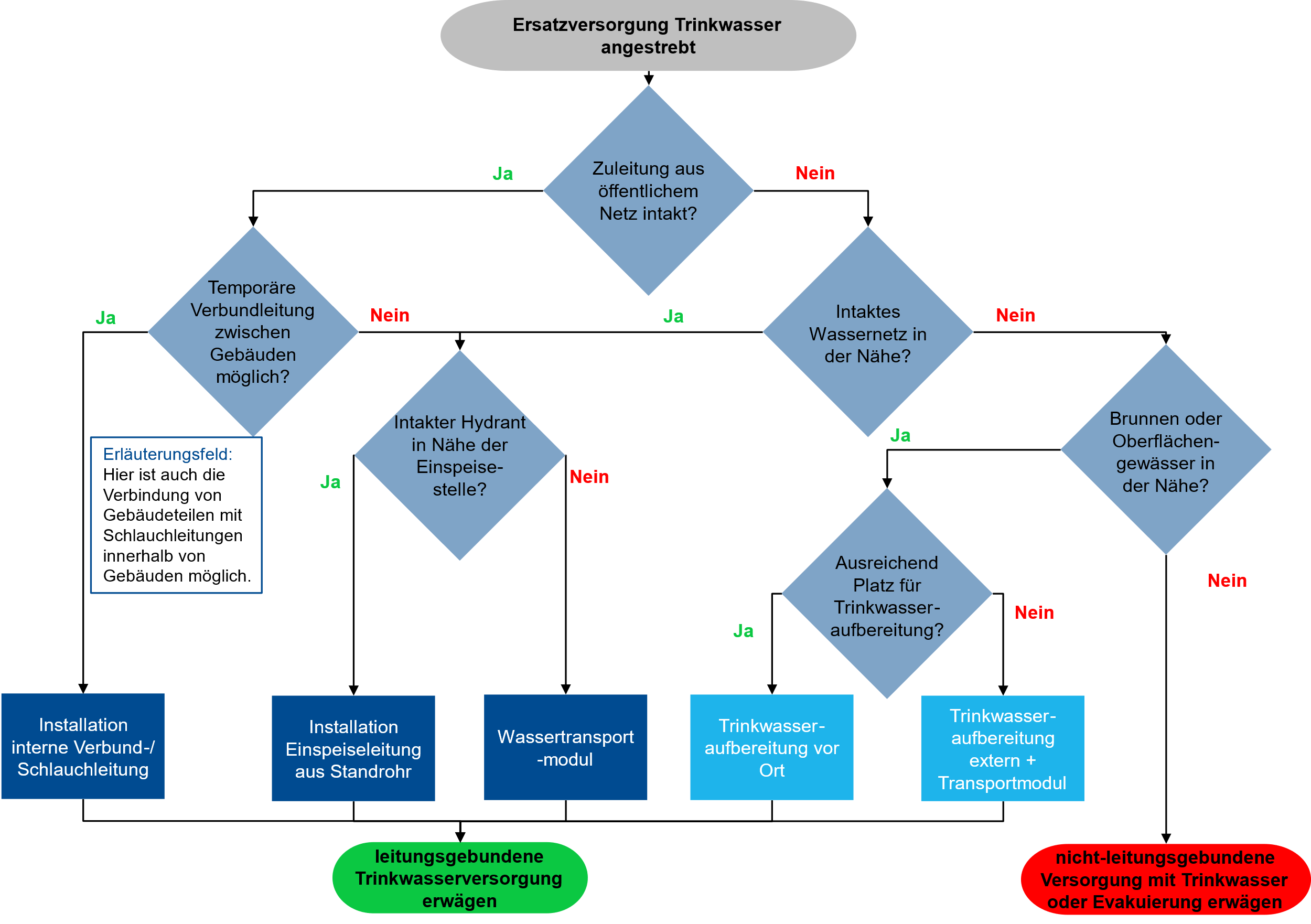 Abbildung 9: Auswahlschema zur Ersatzversorgung TrinkwasserTemporäre SchlauchleitungenVoraussetzungTrinkwasserkonforme Schlauchleitungen und Anschlüsse vorhandenAusfall auf Teilbereich des Geländes beschränkt oder intakte Wasserversorgung in der NäheTeilbereiche müssen durch Absperreinrichtungen sicher getrennt werden könnenLeistungsbeschreibung Mit Trinkwasserschlauchverbindungen kann ein temporärer Bypass zur defekten/ausgefallenen regulären Versorgung geschaffen werden.Es können nicht versorgte Teilbereiche des Geländes mit versorgten Bereichen verbunden werden oder durch den zuständigen Wasserversorger eine temporäre Verbindung mit einem Standrohr außerhalb des Geländes hergestellt werden.Anbieter/AkteureEigene Ressourcen innerhalb des KrankenhausesWasserversorgungsunternehmenLokale Gefahrenabwehr (Feuerwehr, THW)Bemerkungen/AusblickAls Anschlüsse können Abgänge an zentralen Kaltwasserverteilern dienen. Sofern auf dem Krankenhausgelände an den zentralen Versorgungsleitungen Hydranten vorhanden sind, kann deren Nutzung ebenfalls erwogen werden. Es ist an allen Stellen auf die Nutzung von trinkwasserkonformem Material zu achten.Durch geeignete Absperrmaßnahmen muss sichergestellt werden, dass ein Rückfließen in den defekten Bereich und über den Hausanschluss hinaus auf jeden Fall vermieden wird. Zusätzlich ist eine ausreichende Spülung und Inbetriebnahme nach geltendem Regelwerk nötig.Spezialisierte Einheiten der Gefahrenabwehr aktuell im Aufbau:THW: Ergänzung Einheiten zum LeitungsbauFW Mülheim an der Ruhr: Anschaffung TW-Schlauchleitungen und TW-PumpenInbetriebnahmeIntaktes und unkontaminiertes LeitungsnetzNotbrunnen (Achtung, nur bei nachgewiesener Trinkwasserqualität ohne Aufbereitung nutzbar)Einspeisung mit Pendelverkehr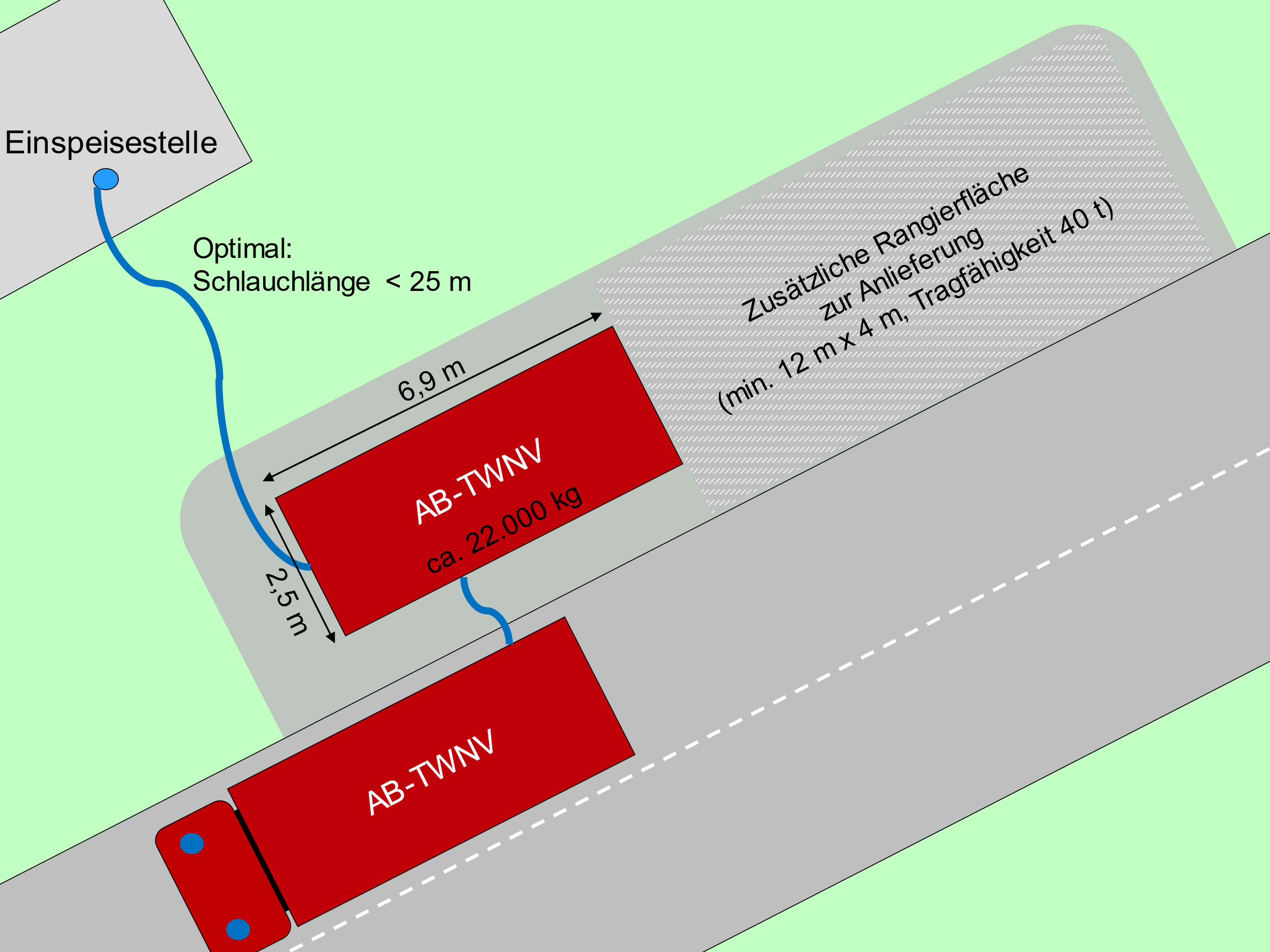 Abbildung 10: Skizze Aufstellfläche Modul Trinkwassernotversorgung Feuerwehr Mülheim a. d. RuhrLeistungsbeschreibungPuffertank mit 10-15 m³ Speicherkapazität an EinspeisestelleRegelmäßige Anlieferung von Trinkwasser aus der Umgebung durch Tankfahrzeuge mit entsprechendem TransportvolumenBereitstellung Gesamtmenge abhängig von Fahrzeit zwischen Puffertank und Wasseraufnahme, Planungsgröße etwa 15 m³ pro StundeInkl. Material zur Druckerhöhung und Einspeisung in Hausverteilung über Kupplung Typ Storz-CAufstellfläche PuffertankBefestigte, ebene Fläche für Abrollbehälter mit folgenden Anforderungen:Es ist eine angemessene Rangierfläche für die Anlieferung und ein Arbeitsbereich von mindestens 1 m an allen Seiten der Puffertanks vorzusehen.Der Puffertank sollte für die Tankfahrzeuge im Pendelverkehr gut erreichbar sein.Anforderungen ZufahrtswegeAnbieter/AkteureBemerkungen/AusblickEs muss eine Verkehrslenkung etabliert werdenEinbahnstraßensystem bildenSackgassen vermeiden; Wendekreise beachtenWende- und Warteflächen vorsehenAnderen Lieferverkehr beachtenRettungswege freihaltenBeschilderung einsetzenWeitere Trinkwassernotversorgungsmodule (15 m3 Tanks) werden derzeit durch die Länder Brandenburg und Bremen beschafft.Die 10 m³ Variante steht bisher nur als Demonstrator aus dem Projekt NOWATER zur Verfügung.Weitere (meist kleinere) Puffertanks sind in der Regel bei Wasserversorgungsunternehmen verfügbar.InbetriebnahmeBeispielhaft am 10 m³-Transportbehälter-Demonstrator aus dem Projekt NOWATER (siehe folgende Abbildung 11). Diese Erläuterungen ersetzen keine Gebrauchsanleitung.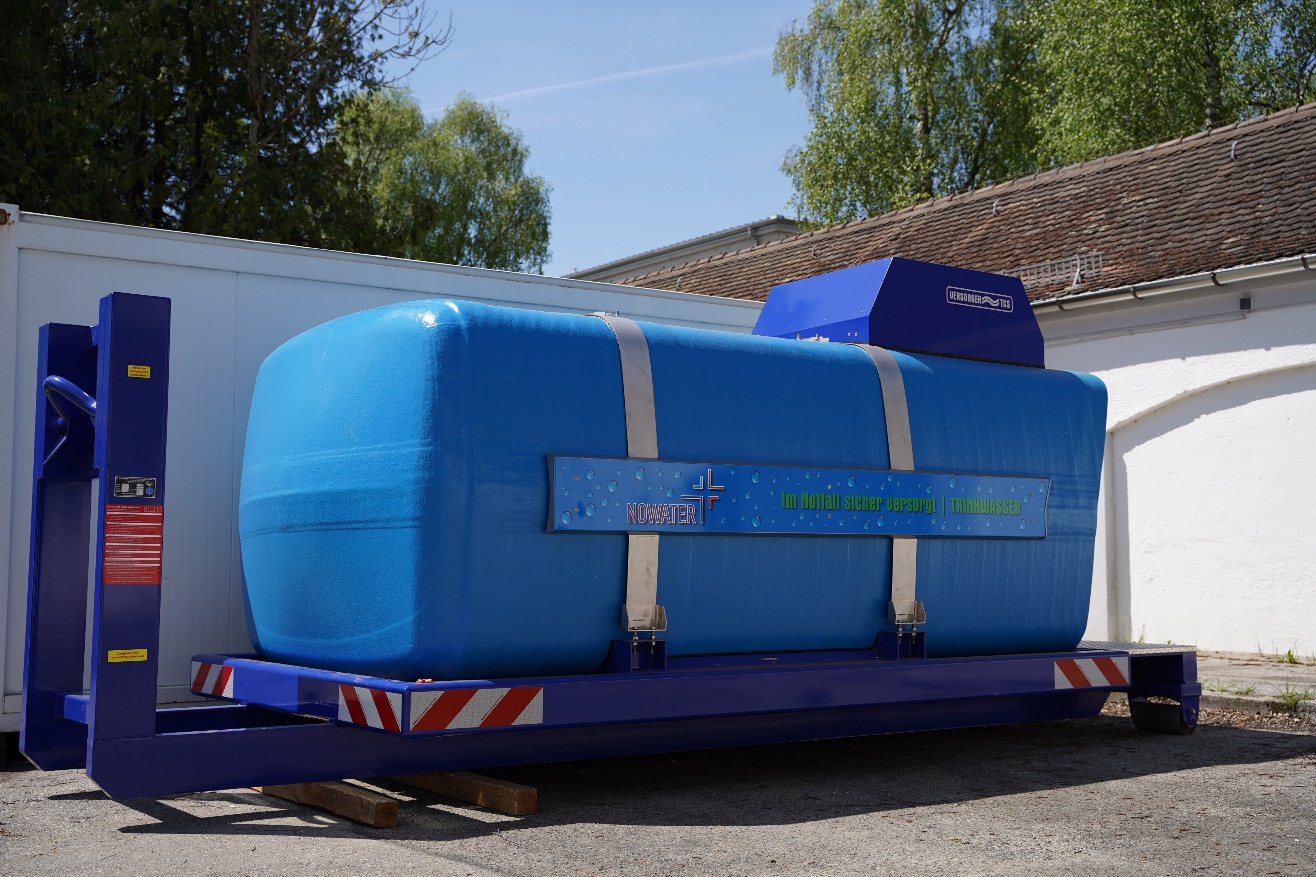 Abbildung 11: Demonstrator Transport und Speicher der Firma teckons aus dem Projekt NOWATER, Quelle: Universität der Bundeswehr MünchenDesinfektionEine Desinfektion ist nur bei erster Inbetriebnahme nach Lagerung erforderlich.BefüllungMobile Trinkwasseraufbereitung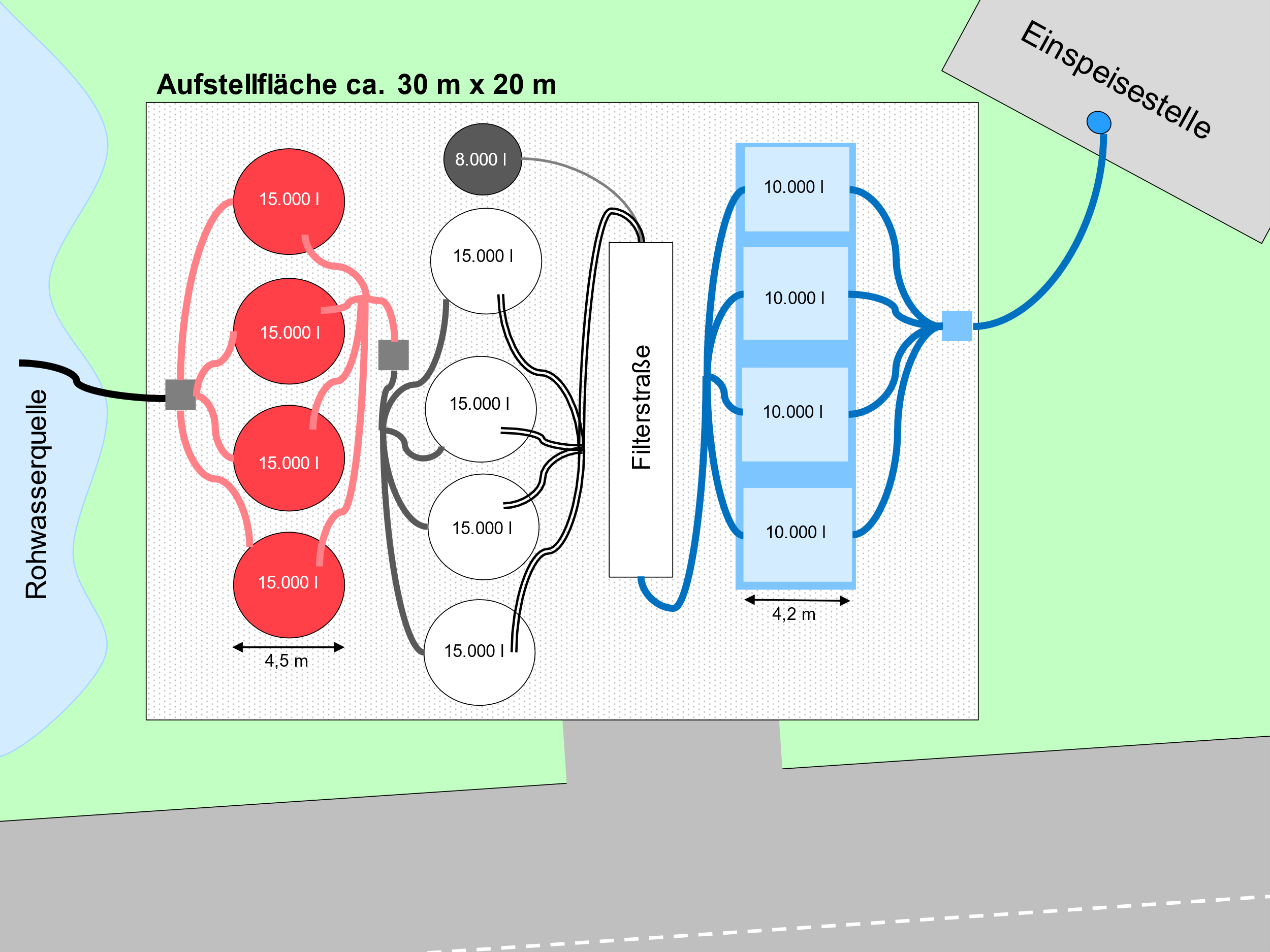 Abbildung 12: Beispielhafte Darstellung der Aufstellfläche der Trinkwasseraufbereitungsanlage des THW.VoraussetzungOberflächengewässer oder Notbrunnen als Rohwasserquelle in direkter NäheLeistungsbeschreibungEs stehen mehrere der nachfolgend genannten Anlagen zur Trinkwasseraufbereitung in Deutschland zur Verfügung:Zusätzlich wird ein Pufferspeicher zur Zwischenspeicherung des aufbereiteten Wassers eingesetzt.AufstellflächeEbene, möglichst befestigte Aufstellfläche in der nachfolgenden Größe: Der modulare Aufbau der Anlagen lässt einen flexiblen Aufbau zu. Details sind bei der Anfrage einer Anlage mit dessen Betreiber individuell abzustimmen.Anforderungen ZufahrtAnbieter/AkteureInbetriebnahmeWasseraufbereitung mit Ultrafiltration (UF), beispielhaft dargestellt am Demonstrator UF aus dem Projekt NOWATER (siehe folgende Abbildung 11). Diese Erläuterungen ersetzen keine Gebrauchsanleitung.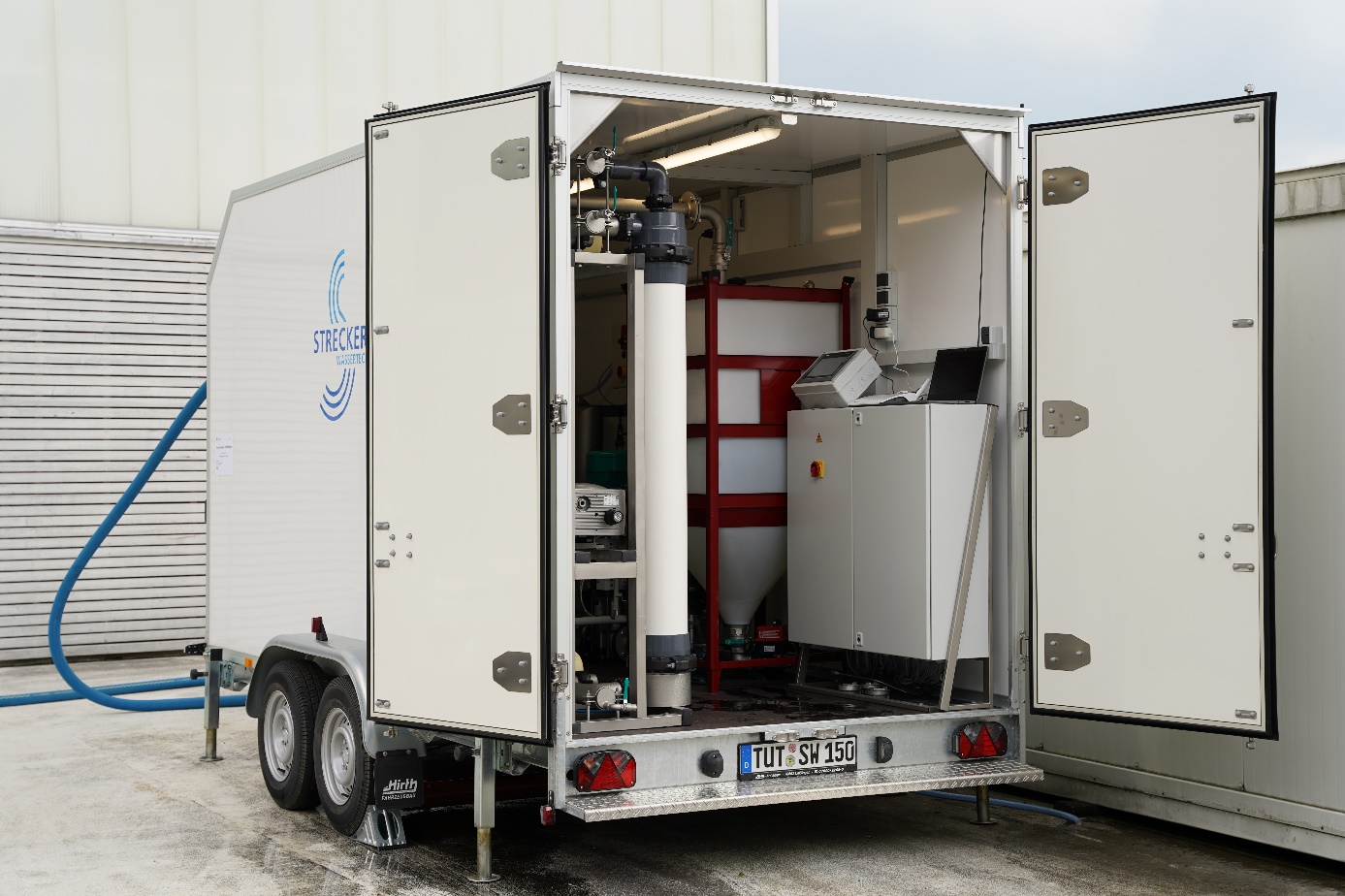 Abbildung 13: Demonstrator UF der Firma Strecker Wassertechnik aus dem Projekt NOWATER, Quelle: Universität der Bundeswehr MünchenFür die Inbetriebnahme werden 2 eingewiesene Personen benötigt, diese können die Anlage in ca. 2 Stunden in Betrieb nehmen. Im Betrieb ist lediglich bei Störungen eine Person zur Störungsbehebung notwendig. Eine Unterstützung durch Fernzugriff auf die Anlage ist möglich.Übersicht TrinkwassertransportÜbersicht WasseraufbereitungMaterialbedarf GrundversorgungHier finden Sie eine Übersicht an benötigtem Material für je 100 Mitarbeitende bzw. Patientinnen und Patienten. Eine interaktiv nutzbare Tabelle finden Sie im Internet auf der NOWATERProjekthomepage der TH Köln unter www.th-koeln.de/nowater.Organisatorische Maßnahmen der TrinkwasserersatzversorgungTabelle 19: Organisatorische Maßnahmen der TrinkwasserersatzversorgungEvakuierungSofortiger Aufnahmestopp und Absage elektiver Eingriffe/BehandlungenkErhebung von Patientenzahlen und VersorgungsstatuslAufstellen einer ZeitplanunglVorzeitige Entlassungl, m von Patientinnen und Patienten (ca. 50 % der Patientinnen und Patienten sind in der Regel entlassfähign)Identifikation von Behandlungskapazitäten umliegender Krankenhäuser und Abfrage, ob diese ebenfalls vom Ereignis betroffen sindVorgezogene Verlegung von intensivpflichtigen Patientinnen und PatientenSicherstellung/Mitgabe der PatientendokumentationlSicherstellung/Mitgabe einer ErstmedikationPlanung von Übergabepunkten, möglichst getrennt nach Transportstatus (Tabelle 20)Wegeführung auf Krankenhausgelände, ggf. alternative Anfahrts- und WegekonzepteKennzeichnung der Zufahrtswege, Einweisung der Transportmittelinterner Patiententransport zu den ÜbergabepunktenDokumentation des Patientenverbleibsl und der weiteren BetreuungFrühzeitige Informationsweitergabe an Mitarbeitende, Öffentlichkeit/Presse/Medien, Patientinnen und Patienten, AngehörigeKategorisierung der Patientinnen und Patienten zur Ermittlung der benötigten TransportkapazitätenPatientinnen und Patienten deren Versorgung von beeinträchtigter Infrastruktur abhängt und zeitkritisch ist höher priorisieren (z.B. Dialysepatientinnen und -patienten)Kombination von Sichtungskategorien der klinischen Sichtung (rot, gelb, grün) und Sichtungskategorien nach Transportstatus (Tabelle 20)Priorisierung durch KrankenhauspersonalAbstimmung mit Transportorganisation (Rettungsdienst und Katastrophenschutz), für einheitliche Sprache und gemeinsames SituationsverständnisTabelle 20: Sichtungskategorien nach Transportstatus, benötigte Zeit zur Herstellung der Transportfähigkeit, Begleitpersonen und zu erwartender Anteil der Patientinnen und Patienten.Anhang Teil 2: DruckvorlagenAuf den folgenden Seiten finden Sie Druckvorlagen, die Sie teilweise vorab ausfüllen können und für die Ereignisbewältigung nutzen können:Anhang Teil 2: Druckvorlagen	70Ereignisprotokoll	71Übersicht informierter Bereiche und Stationen	72Kontaktübersicht	73.EreignisprotokollÜbersicht informierter Bereiche und StationenKontaktübersichtHinterlegen Sie in der Kontaktübersicht stets eine Bereitschaftsnummer, unter der zu jeder Uhrzeit eine Ansprechperson erreicht werden kann.HausinternGefahrenabwehrDienstleisterNahegelegene KrankenhäuserDies ist die Druckversion des Notfallkonzeptes für Infrastrukturausfälle im Krankenhaus. Bei im Querformat angelegten Seiten, ist das Daumenregister entsprechend in der Fußzeile angelegt.Die Vorlage für die digital nutzbare Version des Notfallkonzeptes und weitere Unterlagen finden Sie im Internet auf der NOWATER-Projekthomepage der TH Köln unter www.th-koeln.de/nowater.Ziel: Schnelle Herstellung der Einsatzbereitschaft der OpKEL binnen weniger Minuten.Weg: Die auf den nächsten zwei Seiten aufgeführten Maßnahmen ergreifen.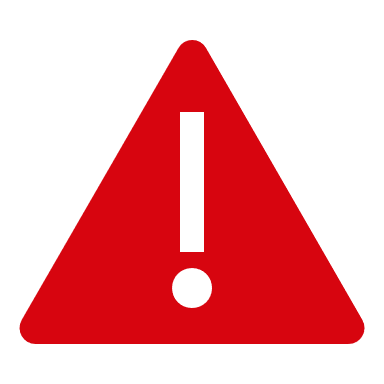 Begeben Sie sich in sichere Bereiche! Beachten Sie mögliche Gefahren durch elektrischen Strom. Unternehmen Sie bei Lebensgefahr keine Rettungsversuche, sperren Sie den Gefahrenbereich ab und alarmieren Sie unverzüglich die Feuerwehr unter der Notrufnummer (0)112.Hier interne Notrufnummer eintragen, sofern vorhanden.Bevor Sie fortfahren, veranlassen Sie eine Rettung von möglichen Verletzten aus dem Gefahrenbereich oder retten Sie diese selbst, falls dies gefahrlos möglich ist.Begeben Sie sich in sichere Bereiche! Beachten Sie mögliche Gefahren durch elektrischen Strom. Unternehmen Sie bei Lebensgefahr keine Rettungsversuche, sperren Sie den Gefahrenbereich ab und alarmieren Sie unverzüglich die Feuerwehr unter der Notrufnummer (0)112.Hier interne Notrufnummer eintragen, sofern vorhanden.Bevor Sie fortfahren, veranlassen Sie eine Rettung von möglichen Verletzten aus dem Gefahrenbereich oder retten Sie diese selbst, falls dies gefahrlos möglich ist.Begeben Sie sich in sichere Bereiche! Beachten Sie mögliche Gefahren durch elektrischen Strom. Unternehmen Sie bei Lebensgefahr keine Rettungsversuche, sperren Sie den Gefahrenbereich ab und alarmieren Sie unverzüglich die Feuerwehr unter der Notrufnummer (0)112.Hier interne Notrufnummer eintragen, sofern vorhanden.Bevor Sie fortfahren, veranlassen Sie eine Rettung von möglichen Verletzten aus dem Gefahrenbereich oder retten Sie diese selbst, falls dies gefahrlos möglich ist.Begeben Sie sich in sichere Bereiche! Beachten Sie mögliche Gefahren durch elektrischen Strom. Unternehmen Sie bei Lebensgefahr keine Rettungsversuche, sperren Sie den Gefahrenbereich ab und alarmieren Sie unverzüglich die Feuerwehr unter der Notrufnummer (0)112.Hier interne Notrufnummer eintragen, sofern vorhanden.Bevor Sie fortfahren, veranlassen Sie eine Rettung von möglichen Verletzten aus dem Gefahrenbereich oder retten Sie diese selbst, falls dies gefahrlos möglich ist.Begeben Sie sich in sichere Bereiche! Beachten Sie mögliche Gefahren durch elektrischen Strom. Unternehmen Sie bei Lebensgefahr keine Rettungsversuche, sperren Sie den Gefahrenbereich ab und alarmieren Sie unverzüglich die Feuerwehr unter der Notrufnummer (0)112.Hier interne Notrufnummer eintragen, sofern vorhanden.Bevor Sie fortfahren, veranlassen Sie eine Rettung von möglichen Verletzten aus dem Gefahrenbereich oder retten Sie diese selbst, falls dies gefahrlos möglich ist.Muss die KEL unverzüglich alarmiert werden?Ja, KEL alarmieren, Uhrzeit: ___________________Wann wurde die OpKEL über das Ereignis informiert?Muss die KEL unverzüglich alarmiert werden?Ja, KEL alarmieren, Uhrzeit: ___________________Wann wurde die OpKEL über das Ereignis informiert?Muss die KEL unverzüglich alarmiert werden?Ja, KEL alarmieren, Uhrzeit: ___________________Wann wurde die OpKEL über das Ereignis informiert?Muss die KEL unverzüglich alarmiert werden?Ja, KEL alarmieren, Uhrzeit: ___________________Wann wurde die OpKEL über das Ereignis informiert?Muss die KEL unverzüglich alarmiert werden?Ja, KEL alarmieren, Uhrzeit: ___________________Wann wurde die OpKEL über das Ereignis informiert?Muss die KEL unverzüglich alarmiert werden?Ja, KEL alarmieren, Uhrzeit: ___________________Wann wurde die OpKEL über das Ereignis informiert?DatumDatumDatumUhrzeitUhrzeitUhrzeitDurch wen oder was wurde die OpKEL über das Ereignis informiert?Durch wen oder was wurde die OpKEL über das Ereignis informiert?Durch wen oder was wurde die OpKEL über das Ereignis informiert?Durch wen oder was wurde die OpKEL über das Ereignis informiert?Durch wen oder was wurde die OpKEL über das Ereignis informiert?Durch wen oder was wurde die OpKEL über das Ereignis informiert? Alarmierungseinrichtung: Alarmierungseinrichtung: Alarmierungseinrichtung: Alarmierungseinrichtung: Alarmierungseinrichtung: Alarmierungseinrichtung: Personal: Personal: Personal: Personal: Personal: Personal:Name, VornameName, VornamePositionPositionFunktionsbereichFunktionsbereichWelches Ereignis wurde gemeldet?Welches Ereignis wurde gemeldet?Welches Ereignis wurde gemeldet?Welches Ereignis wurde gemeldet?Welches Ereignis wurde gemeldet?Welches Ereignis wurde gemeldet?AufgabengebietName, Vorname (Druckbuchstaben)Telefon/Handynummer/FunkÄrztlicher DienstPflegedienstTechnischer DienstWeitere PersonenAufgabeErledigtKurze Besprechung der Ausgangslage (Maximal 1 Minute)Anziehen von KennzeichnungswestenAusrüstung aller Funktionen mit StiftenAusrüstung aller Funktionen mit Klemmbrett für NotizenAusrüstung aller Funktionen mit TaschenlampeAusrüstung aller Funktionen mit TelefonAustausch der TelefonnummernAustausch der (privaten) HandynummernKamera/Smartphone zur FotodokumentationWeitere AufgabenPunkt 0 abgeschlossen, weiter mit Punkt 1: Erste LagefeststellungZiel: Verschaffen einer schnellen Übersicht über das vorliegende Ereignis und dessen Ursache. Überblick über eventuell eingetretene Schäden.Weg: Folgendes Flussdiagramm nutzenZiel: Umsetzung von Maßnahmen, die primär zur Vermeidung von Personenschäden und der Schadensbegrenzung dienen. Einleitung von überbrückenden Maßnahmen zur Sicherstellung der Patientenversorgung.Weg: Wenden Sie die Checkliste an, die Sie gerade für das Ereignis identifiziert haben.ChecklisteSeitenRohrbruch
Checkliste10-13Ausfall Trinkwasser
Checkliste14-15UnbekannteTrinkwasserkontamination Checkliste16-17Bruch AbwasserleitungCheckliste18-20Rückstau von RegenwasserCheckliste21-23Ausfall StromversorgungCheckliste24Begeben Sie sich in sichere Bereiche! Beachten Sie bei diesem Ereignis mögliche Gefahren durch elektrischen Strom und Einsturz.GebäudeGebäudeteil (z.B. Westflügel, Bereich Rot, Bereich Musterstadt)StockwerkStationZimmerFrageAntwortMaßnahmeErledigtSind Personen gefährdet? JaAlarmierung der Feuerwehr (0)112Strom abschalten (lassen), falls notwendigSind Personen gefährdet? Nein Nein NeinSind Patientinnen und Patienten im Gefahrenbereich? JaPatientinnen und Patienten in sichere Bereiche verlegenAlarmierung der Feuerwehr (0)112Sind Patientinnen und Patienten im Gefahrenbereich? Nein Nein NeinFrageAntwortMaßnahmeErledigtIst die Unterbindung der Wasserzufuhr zur Austrittsstelle möglich? Beschädigung Trinkwasser warm, Trinkwasser kalt, Heizungssystem oder Kühlwasserleitung in Betracht ziehen. JaWasserzufuhr unterbinden☐Ist die Unterbindung der Wasserzufuhr zur Austrittsstelle möglich? Beschädigung Trinkwasser warm, Trinkwasser kalt, Heizungssystem oder Kühlwasserleitung in Betracht ziehen. NeinBei nicht funktionierenden Ventilen: Ventile an früherer Rohrstelle nutzen, sonst:Alarmierung der Feuerwehr (0)112☐Ist der Rohrbruch in einer großen Zuleitung aus dem öffentlichen Netz zum Krankenhaus? JaWasserversorgungsunternehmen informieren und die Abstellung abstimmenTelefonnummer 24-Stunden-Rufbereitschaft Wasserversorgungsunternehmen☐Ist der Rohrbruch in einer großen Zuleitung aus dem öffentlichen Netz zum Krankenhaus? Nein Nein NeinHandelt es sich bei dem austretenden Wasser um klares, geruchloses Wasser? NeinMöglicherweise tritt Heizungs- oder Kühlwasser aus.Zugehörige Pumpen abschaltenHandelt es sich bei dem austretenden Wasser um klares, geruchloses Wasser? Ja Ja JaKommt es durch austretendes Wasser zu Schäden an Gegenständen/Medizinprodukten/Inventar? JaVerlagerung von ortsveränderlichen Gegenständen in sichere BereicheVersuch der Sicherung bei nicht ortsveränderlichen Gegenständen☐☐Kommt es durch austretendes Wasser zu Schäden an Gegenständen/Medizinprodukten/Inventar? Nein Nein NeinKommt es durch austretendes Wasser zu Schäden am Gebäude und/oder der Gebäudeinfrastruktur (z.B. Strom)?Wichtig: Elektroinstallationen! JaAusbreitung des austretenden Wassers eindämmenKommt es durch austretendes Wasser zu Schäden am Gebäude und/oder der Gebäudeinfrastruktur (z.B. Strom)?Wichtig: Elektroinstallationen! Nein Nein NeinIst die Notstromversorgung gefährdet? JaSchutz der Notstromversorgung sicherstellenIst die Notstromversorgung gefährdet? Nein Nein NeinIst das EDV-System gefährdet? JaSchutz der Anlagen und analoges Arbeiten sicherstellen. Datensicherung erstellen.Ist das EDV-System gefährdet? Nein Nein NeinIst die Telefonanlage oder sind Alarmierungseinrichtungen gefährdet? JaSchutz der Anlagen sicherstellenIst die Telefonanlage oder sind Alarmierungseinrichtungen gefährdet? Nein Nein NeinFrageAntwortMaßnahmeErledigtMuss die Schadensstelle gesichert/abgesperrt werden? JaSchadensstelle sichern/absperrenMuss die Schadensstelle gesichert/abgesperrt werden? Nein Nein NeinSind medizinisch immer notwendige/kritische Funktionsbereiche betroffen? JaErsatz für medizinisch immer notwendige/kritische Bereiche schaffenSind medizinisch immer notwendige/kritische Funktionsbereiche betroffen? Nein Nein NeinMuss die Leitstelle (Feuerwehr und Rettungsdienst) unabhängig von Personengefährdung informiert werden? JaInformierung der Leitstelle (Feuerwehr und Rettungsdienst)TelefonnummerMuss die Leitstelle (Feuerwehr und Rettungsdienst) unabhängig von Personengefährdung informiert werden? Nein Nein NeinMacht das Ausmaß des Ereignisses die Alarmierung der KEL notwendig? JaAlarmierung der KELMacht das Ausmaß des Ereignisses die Alarmierung der KEL notwendig? Nein Nein NeinMüssen weitere interne/externe Akteure informiert werden?Akteur XAkteur YAkteur Z JaInformation der AkteureAkteur X: TelefonnummerAkteur Y: TelefonnummerAkteur Z: TelefonnummerMüssen weitere interne/externe Akteure informiert werden?Akteur XAkteur YAkteur Z Nein Nein NeinAufgabeErledigt (Uhrzeit)Falls der Rohrbruch bei Baumaßnahmen verursacht wurde:
Das für die Baumaßnahmen verantwortliche Personal/Unternehmen könnte bei Beginn der Reparaturen unterstützen.Veranlassen Sie die Reparatur des Schadens am RohrZuständige Person/Firma: TelefonnummerVeranlassen Sie die Beseitigung des ausgetretenen WassersZuständige Person/Firma: TelefonnummerInformieren Sie die KrankenhaushygieneZuständige Person: TelefonnummerFrageAntwortMaßnahmeErledigtWurde die Trinkwasserversorgung (kalt) des Krankenhauses (oder Teilbereiche) abgestellt? JaFahren Sie nun mit der Ausfall Trinkwasser Checkliste auf der nächsten Seite fort.Wurde die Trinkwasserversorgung (kalt) des Krankenhauses (oder Teilbereiche) abgestellt? Nein Nein NeinWurde die Trinkwasserversorgung (warm) des Krankenhauses (oder Teilbereiche) abgestellt? JaInformation der betroffenen Bereiche, dass die Nutzung von Trinkwasser (warm) nicht möglich istWurde die Trinkwasserversorgung (warm) des Krankenhauses (oder Teilbereiche) abgestellt? Nein Nein NeinWurde die Heizungsanlage des Krankenhauses (oder Teilbereiche) abgestellt? JaIm Winter: KEL einberufen, wenn Schadensbehebung mehr als X-Stunden dauertIm Sommer: Keine weiteren Maßnahmen erforderlichWurde die Heizungsanlage des Krankenhauses (oder Teilbereiche) abgestellt? Nein Nein NeinWurde die Kühlwasserversorgung des Krankenhauses (oder Teilbereiche) abgestellt? JaKEL einberufen, wenn Schadensbehebung mehr als X-Stunden dauertWurde die Kühlwasserversorgung des Krankenhauses (oder Teilbereiche) abgestellt? Nein Nein NeinVerfügen Sie die folgenden Maßnahmen für alle betroffenen Bereiche und machen Sie auf die Trinkwasserausfallordnung aufmerksam:Sperrung aller Sanitäranlagen in ihrem Bereich (auch in den Patientinnen- und Patientenzimmern)Händedesinfektion statt HändewaschungNutzung von Flaschenwasser zum Trinken und für wichtige medizinische ProzesseEinstellung der Körperpflege bis auf Weiteres/Nutzung von Einmalprodukten bei unmittelbarer ErforderlichkeitErmittlung der Patientinnen- und Patientenbelegung und deren Zustände in dem BereichFrageAntwortMaßnahmeErledigtIst die Funktionalität/Kapazität des Krankenhauses eingeschränkt? JaInformation der Leitstelle (Feuerwehr und Rettungsdienst) eventuell „Abmeldung“ der NotfallversorgungIst die Funktionalität/Kapazität des Krankenhauses eingeschränkt? Nein Nein NeinSind alle Stationen und Funktionsbereiche über den Ausfall der Trinkwasserversorgung informiert? JaÜber Auslösung entscheidenSind alle Stationen und Funktionsbereiche über den Ausfall der Trinkwasserversorgung informiert? NeinInformation der Stationen und Funktionsbereiche durch Pforte etc. veranlassen. Hinweis: siehe roter Kasten oben.Ist Ursache für den Wasserausfall bekannt? Ja Ja JaIst Ursache für den Wasserausfall bekannt? NeinUrsache bei Wasserversorgungsunternehmen erfragenTelefonnummerIst die Getränkeversorgung gesichert? JaVerteilung von Flaschenwasser initiieren und ggf. Nachbestellung in Auftrag gebenIst die Getränkeversorgung gesichert? NeinFlaschenwasser bestellenVersorgung betroffener Stationen durch naheliegende Stationen möglich? JaMitbenutzung SanitäranlagenTransport Spülwasser für ToilettenVersorgung betroffener Stationen durch naheliegende Stationen möglich? Nein Nein NeinFrageAntwortAntwortMaßnahmeErledigtAlternative zu vorigem Punkt:Hygienebeutel für Steckbecken/Toilettenstühle vorhanden? Ja JaVerteilung von Hygienebeuteln oder Alternativen zur maschinellen Reinigung für Steckbecken/Toilettenstühle einleitenAlternative zu vorigem Punkt:Hygienebeutel für Steckbecken/Toilettenstühle vorhanden? Nein Nein Nein NeinDurchführbarkeit operativer Eingriffe eingeschränkt? Ja JaEingriffe auf zeitkritische/Notfalleingriffe beschränkenDurchführbarkeit operativer Eingriffe eingeschränkt? Nein Nein Nein NeinDurchführbarkeit von Dialysebehandlungen eingeschränkt? Ja JaDialyse auf Notfalldialyse beschränkenDurchführbarkeit von Dialysebehandlungen eingeschränkt? Nein Nein Nein NeinDurchführbarkeit von radiologischen Untersuchungen/Interventionen eingeschränkt? Ja JaRadiologischer Untersuchungen/Interventionen auf Notfallversorgung beschränkenDurchführbarkeit von radiologischen Untersuchungen/Interventionen eingeschränkt? Nein Nein Nein NeinDurchführbarkeit weiterer Untersuchungen/Interventionen eingeschränkt? Ja JaWeitere Untersuchungen/Interventionen auf Notfallversorgung beschränkenDurchführbarkeit weiterer Untersuchungen/Interventionen eingeschränkt? Nein Nein Nein NeinSind Laboreinrichtungen betroffen? Ja JaLaboruntersuchungen auf Notfallversorgung beschränkenSind Laboreinrichtungen betroffen? Nein Nein Nein NeinSind Versuchstierhaltungen betroffen? JaTierwohl sicherstellenEntwickelte MaßnahmenTierwohl sicherstellenEntwickelte MaßnahmenSind Versuchstierhaltungen betroffen? Nein Nein Nein NeinSind Mieter (Arztpraxen etc.) im Gebäude betroffen? JaMieter informierenMieter informierenSind Mieter (Arztpraxen etc.) im Gebäude betroffen? Nein Nein Nein NeinÖffentlich zugängliche Bereiche vom Ereignis betroffen? JaBesuchsstopp anordnenBesuchsstopp anordnenÖffentlich zugängliche Bereiche vom Ereignis betroffen? Nein Nein Nein NeinPunkt 2 abgeschlossen, weiter mit Punkt 3: Bildung einer geeigneten FührungsorganisationBegeben Sie sich in sichere Bereiche! Trinken und benutzen Sie kein kontaminiertes Wasser. Verhindern Sie eine Kontamination und eine Kontaminationsverschleppung.GebäudeGebäudeteil (z.B. Westflügel, Bereich Rot, Bereich Musterstadt)StockwerkZimmerStationArmatur(en)FrageAntwortMaßnahmeErledigtWurde die Kontamination von externen Akteuren (Feuerwehr, Gesundheitsamt, Wasserversorgungsunternehmen o.ä.) gemeldet? JaSetzen Sie die Anordnung des externen Akteurs um und/oder stimmen Sie mit diesem das weitere Vorgehen abWurde die Kontamination von externen Akteuren (Feuerwehr, Gesundheitsamt, Wasserversorgungsunternehmen o.ä.) gemeldet? Nein Nein NeinBei Meldung durch externe Akteure: Ist durch die Kontamination eine Gefährdung für Personen oder technische Anlagen im Krankenhaus zu befürchten? JaSchließen Sie die Hauptzuleitungen zum Krankenhaus (Ziel: Kontaminationseintrag in das Krankenhausnetz verhindern)„Abmeldung“ der Notfallversorgung erwägenEnde dieser Checkliste, jetzt:Checkliste Ausfall Trinkwasser verwendenBei Meldung durch externe Akteure: Ist durch die Kontamination eine Gefährdung für Personen oder technische Anlagen im Krankenhaus zu befürchten? Nein Nein NeinFrageAntwortMaßnahmeErledigtWurde die Kontamination von mehreren Stellen Intern gemeldet? JaAchtung: Von Kontamination ausgehen, Wasser nicht benutzen und nicht trinken!Alarmierung der Feuerwehr (0)112„Abmeldung“ der Notfallversorgung erwägenAbstimmung mit KrankenhaushygieneInformation Gesundheitsamt (Telefonnummer)Wurde die Kontamination von mehreren Stellen Intern gemeldet? Nein Nein NeinWurde die Kontamination von einer einzigen Stelle Intern gemeldet? JaPrüfen Sie den Kontaminationsverdacht selbst, falls möglich (Geruch, Aussehen)Achtung: Kontamination unter Umständen nicht direkt erkennbar. Im Zweifel von Kontamination ausgehen, Wasser nicht benutzen und nicht trinken!Wurde die Kontamination von einer einzigen Stelle Intern gemeldet? Nein Nein NeinKontaminationsverdacht bestätigt? JaWasserversorgung im gesamten Krankenhaus unterbrechen, Wasser nicht benutzen und nicht trinken!Alarmierung der Feuerwehr (0)112„Abmeldung“ der Notfallversorgung erwägenAbstimmung mit KrankenhaushygieneInformation Gesundheitsamt (Telefonnummer)Information Wasserversorgungsunternehmen (Telefonnummer)Ende dieser Checkliste, jetzt:Checkliste Ausfall Trinkwasser verwendenKontaminationsverdacht bestätigt? Nein Nein NeinBegeben Sie sich in sichere Bereiche! Beachten Sie bei diesem Ereignis mögliche Gefahren durch elektrischen Strom und Einsturz. Beachten Sie die mögliche Überflutung von Kellergeschossen. Betreten Sie keine (Keller-)Räume, in die Wasser eindringt!GebäudeGebäudeteil (z.B. Westflügel, Bereich Rot, Bereich Musterstadt)StockwerkZimmerStationFrageAntwortMaßnahmeErledigtSind Personen gefährdet? JaAlarmierung der Feuerwehr (0)112Strom abschalten (lassen), falls notwendigSind Personen gefährdet? Nein Nein NeinSind Patientinnen und Patienten im Gefahrenbereich? JaPatientinnen und Patienten in sicheren Bereich verlegenAlarmierung der Feuerwehr (0)112Sind Patientinnen und Patienten im Gefahrenbereich? Nein Nein NeinKann die Ausbreitung des austretenden Wassers eingedämmt werden? JaAusbreitung des austretenden Wassers eindämmenAchtung: Auf ausreichend Schutzausrüstung achten, da Wasser aus Abflüssen verkeimt sein kann (Handschuhe, Mundschutz, Schutzbrille)Kann die Ausbreitung des austretenden Wassers eingedämmt werden? NeinAlarmierung der Feuerwehr (0)112FrageAntwortMaßnahmeErledigtBefinden sich weitere Geschosse/Bereiche oberhalb des Rohrbruchs? JaWassernutzung (Toiletten, Duschen etc.) in diesen Bereichen einschränken, um weiteres Austreten von Abwasser zu verhindernBei Regenwasser: Dacheinlauf verschließen, wenn möglich. Wichtig: Alternativablauf sicherstellen, um Dachschäden zu vermeiden.Befinden sich weitere Geschosse/Bereiche oberhalb des Rohrbruchs? Nein Nein NeinKommt es durch austretendes Wasser zu Schäden an Gegenständen/Medizinprodukten/Inventar? JaVerlagerung von ortsveränderlichen Gegenständen in sichere BereicheVersuch der Sicherung bei nicht ortsveränderlichen GegenständenKommt es durch austretendes Wasser zu Schäden an Gegenständen/Medizinprodukten/Inventar? Nein Nein NeinKommt es durch austretendes Wasser zu Schäden am Gebäude?Wichtig: Elektroinstallation! JaAusbreitung des Wassers eindämmenAchtung: Auf ausreichend Schutzausrüstung achten, da Wasser verkeimt sein kann (Handschuhe, Mundschutz, Schutzbrille)Kommt es durch austretendes Wasser zu Schäden am Gebäude?Wichtig: Elektroinstallation! Nein Nein NeinIst die Notstromversorgung gefährdet? JaSchutz der Notstromversorgung sicherstellenIst die Notstromversorgung gefährdet? Nein NeinIst das EDV-System gefährdet? JaSchutz der Anlagen und analoges Arbeiten sicherstellen. Datensicherung erstellen.☐Ist das EDV-System gefährdet? Nein Nein NeinIst die Telefonanlage oder sind Alarmierungseinrichtungen gefährdet? JaSchutz der Anlagen sicherstellen☐Ist die Telefonanlage oder sind Alarmierungseinrichtungen gefährdet? Nein Nein NeinMuss die Schadensstelle gesichert/abgesperrt werden? JaSchadensstelle sichern/absperrenMuss die Schadensstelle gesichert/abgesperrt werden? Nein Nein NeinSind medizinisch sofort notwendige Funktionsbereiche betroffen? JaErsatz für medizinisch immer notwendige/kritische Bereiche schaffenSind medizinisch sofort notwendige Funktionsbereiche betroffen? Nein Nein NeinFrageAntwortMaßnahmeErledigtMuss die Leitstelle (Feuerwehr und Rettungsdienst) unabhängig von Personengefährdung informiert werden? JaInformierung der Leitstelle (Feuerwehr und Rettungsdienst)„Abmeldung“ der Notfallversorgung erwägenTelefonnummerMuss die Leitstelle (Feuerwehr und Rettungsdienst) unabhängig von Personengefährdung informiert werden? Nein Nein NeinMacht das Ausmaß des Ereignisses die Alarmierung der KEL notwendig? JaAlarmierung der KELMacht das Ausmaß des Ereignisses die Alarmierung der KEL notwendig? Nein Nein NeinMüssen weitere interne/externe Akteure informiert werden?Akteur XAkteur YAkteur Z JaInformation der AkteureAkteur X: TelefonnummerAkteur Y: TelefonnummerAkteur Z: TelefonnummerMüssen weitere interne/externe Akteure informiert werden?Akteur XAkteur YAkteur Z Nein Nein NeinAufgabeErledigt (Uhrzeit)Falls der Rohrbruch bei Baumaßnahmen verursacht wurde:
Das für die Baumaßnahmen verantwortliche Personal/Unternehmen könnte bei Beginn der Reparaturen unterstützen.Veranlassen Sie die Reparatur des Schadens am RohrZuständige Person/Firma: TelefonnummerVeranlassen Sie die Beseitigung des ausgetretenen WassersZuständige Person/Firma: TelefonnummerInformieren Sie die KrankenhaushygieneZuständige Person: TelefonnummerPunkt 2 abgeschlossen, weiter mit Punkt 3: Bildung einer geeigneten FührungsorganisationBegeben Sie sich in sichere Bereiche! Beachten Sie bei diesem Ereignis mögliche Gefahren durch elektrischen Strom und Einsturz. Beachten Sie die mögliche Infektionsgefahr und andere hygienische Aspekte beim Austritt von Abwasser!GebäudeGebäudeteil (z.B. Westflügel, Bereich Rot, Bereich Musterstadt)StockwerkZimmerStationFrageAntwortMaßnahmeErledigtSind Personen gefährdet? JaAlarmierung der Feuerwehr (0)112Strom abschalten (lassen), falls notwendigSind Personen gefährdet? Nein Nein NeinSind Patientinnen und Patienten im Gefahrenbereich? JaPatientinnen und Patienten in sichere Bereiche verlegenAlarmierung der Feuerwehr (0)112Sind Patientinnen und Patienten im Gefahrenbereich? Nein Nein NeinKann die Ausbreitung des austretenden Wassers eingedämmt werden? JaAusbreitung des austretenden Wassers eindämmenAchtung: Auf ausreichend Schutzausrüstung achten, da Wasser aus Abflüssen verkeimt sein kann (Handschuhe, Mundschutz, Schutzbrille)Kann die Ausbreitung des austretenden Wassers eingedämmt werden? NeinAlarmierung der Feuerwehr (0)112FrageAntwortMaßnahmeErledigtKommt es durch austretendes Wasser zu Schäden an Gegenständen/Medizinprodukten/Inventar? JaVerlagerung von ortsveränderlichen Gegenständen in sichere BereicheVersuch der Sicherung bei nicht ortsveränderlichen GegenständenKommt es durch austretendes Wasser zu Schäden an Gegenständen/Medizinprodukten/Inventar? Nein Nein NeinKommt es durch austretendes Wasser zu Schäden am Gebäude?Wichtig: Elektroinstallation! JaAusbreitung des Wassers eindämmenAchtung: Auf ausreichend Schutzausrüstung achten, da Wasser aus Abflüssen verkeimt sein kann (Handschuhe, Mundschutz, Schutzbrille)Kommt es durch austretendes Wasser zu Schäden am Gebäude?Wichtig: Elektroinstallation! Nein Nein NeinIst die Notstromversorgung gefährdet? JaSchutz der Notstromversorgung sicherstellen☐Ist die Notstromversorgung gefährdet? Nein Nein NeinIst das EDV-System gefährdet? JaSchutz der Anlagen und analoges Arbeiten sicherstellen. Datensicherung erstellen.☐Ist das EDV-System gefährdet? Nein Nein NeinIst die Telefonanlage oder sind Alarmierungseinrichtungen gefährdet? JaSchutz der Anlagen sicherstellen☐Ist die Telefonanlage oder sind Alarmierungseinrichtungen gefährdet? Nein Nein NeinMuss die Schadensstelle gesichert/abgesperrt werden? JaSchadensstelle sichern/absperrenMuss die Schadensstelle gesichert/abgesperrt werden? Nein Nein NeinSind medizinisch immer notwendige/kritische Funktionsbereiche betroffen? JaErsatz für medizinisch sofort notwendige Bereiche schaffenSind medizinisch immer notwendige/kritische Funktionsbereiche betroffen? Nein Nein NeinMuss die Leitstelle (Feuerwehr und Rettungsdienst) informiert werden? JaInformation der Leitstelle (Feuerwehr und Rettungsdienst)„Abmeldung“ der Notfallversorgung erwägenTelefonnummerMuss die Leitstelle (Feuerwehr und Rettungsdienst) informiert werden? Nein Nein NeinMacht das Ausmaß des Ereignisses die Alarmierung der KEL notwendig? JaAlarmierung der KELMacht das Ausmaß des Ereignisses die Alarmierung der KEL notwendig? Nein Nein NeinMüssen weitere interne/externe Akteure informiert werden?Akteur XAkteur YAkteur Z JaInformation der AkteureAkteur X: TelefonnummerAkteur Y: TelefonnummerAkteur Z: TelefonnummerMüssen weitere interne/externe Akteure informiert werden?Akteur XAkteur YAkteur Z Nein Nein NeinAufgabeErledigt (Uhrzeit)Bei Schäden/Verstopfung: Veranlassen Sie die Reparatur des Schadens am Rohr.Bei Starkregenereignissen kann die Verstopfung oder der Rückstau auch im öffentlichen Kanalnetz liegen.Zuständige Person/Firma für Reparatur: TelefonnummerZuständiges Abwasserentsorgungsunternehmen: TelefonnummerVeranlassen Sie die Beseitigung des ausgetretenen WassersZuständige Person/Firma: TelefonnummerInformieren Sie die KrankenhaushygieneZuständige Person: TelefonnummerPunkt 2 abgeschlossen, weiter mit Punkt 3: Bildung einer geeigneten FührungsorganisationBegeben Sie sich in sichere Bereiche! Beachten Sie bei diesem Ereignis mögliche Gefahren durch elektrischen Strom.Verfügen Sie die folgenden Maßnahmen für alle betroffenen Bereiche und machen Sie auf die Stromausfallordnung aufmerksam:Überprüfung, ob alle relevanten Geräte (z.B. Beatmungsgeräte, Patientenmonitoring, IT) in Notstromsteckdose (Farbe: rot) stecken, falls nicht: umstecken!Analoges Arbeiten und analoge Dokumentation bei Ausfall der IT-Systeme sicherstellenVerfügen Sie die folgenden Maßnahmen für alle betroffenen Bereiche und machen Sie auf die Stromausfallordnung aufmerksam:Überprüfung, ob alle relevanten Geräte (z.B. Beatmungsgeräte, Patientenmonitoring, IT) in Notstromsteckdose (Farbe: rot) stecken, falls nicht: umstecken!Analoges Arbeiten und analoge Dokumentation bei Ausfall der IT-Systeme sicherstellenFrageAntwortMaßnahmeErledigtFunktionieren die unterbrechungsfreie Stromversorgung und die Notstromversorgung? Ja„Abmeldung“ der Notfallversorgung erwägenFunktionieren die unterbrechungsfreie Stromversorgung und die Notstromversorgung? NeinAlarmierung der Feuerwehr (0)112Externe Notstromversorgung erwägenVersorgung vital bedrohter Patienten sicherstellen(kurze Akkulaufzeiten beachten)Funktioniert die hausinterne Kommunikation (Telefonie)? Hausinterne Notrufe möglich? Ja Ja JaFunktioniert die hausinterne Kommunikation (Telefonie)? Hausinterne Notrufe möglich? NeinWiederinbetriebnahme Telefonanlage durch Fachpersonal initiieren. Anschluss an NotstromversorgungGibt es Schäden/Beeinträchtigungen durch den Stromausfall bzw. Wechsel auf Notstrom?Brandgefahr bei Schäden an elektrischen Anlagen bedenken JaPatientengefährdung ausschließenAlarmierung der Feuerwehr (0)112Gibt es Schäden/Beeinträchtigungen durch den Stromausfall bzw. Wechsel auf Notstrom?Brandgefahr bei Schäden an elektrischen Anlagen bedenken Nein Nein NeinSind alle Stationen über den Stromausfall informiert? Ja Ja JaSind alle Stationen über den Stromausfall informiert? NeinInformation der Stationen durch Telefonzentrale/Pforte veranlassen. Hinweis: Siehe roter Kasten obenSind IT-Systeme/digitale Patientendokumentation betroffen? JaInformation IT zur Sicherung der Systeme und DatenSind IT-Systeme/digitale Patientendokumentation betroffen? Nein Nein NeinIst ausreichend Kraftstoff für die nächsten X Stunden vorhanden? JaZulieferer kontaktierenTelefonnummerIst ausreichend Kraftstoff für die nächsten X Stunden vorhanden? NeinAlarmierung der Feuerwehr (0)112Ziel: Bildung einer geeigneten Führungsorganisation zur weiteren Lagebewältigung, die über die entsprechenden personellen Ressourcen verfügt.Weg: Folgende Abbildung nutzen.EreignisUhrzeitAlarmierungErwartete EinsatzbereitschaftÜbergabe/Übernahme der EinsatzleitungPositionName, Vorname (Druckbuchstaben)Uhrzeit EintreffenKrankenhauseinsatzleiter/ KrankenhauseinsatzleiterinLeiter des Stabes/Leiterin des StabesS1 (Personal / Sicherstellung Arbeitsfähigkeit Stab)S2 (Lage)S3 (Einsatz)S4 (Versorgung)S5 (Presse und Medienarbeit)S6 (Informationstechnologie und Kommunikation)S7 (Finanzen, Verwaltung und Rechtsabteilung)Weitere Positionen Raum der KEL: Ausweichraum der KEL, wenn vorgeplanter Raum nicht nutzbar ist:GebäudeGebäudeGebäudeGebäudeteilGebäudeteilGebäudeteilStockwerkStockwerkStockwerkZimmerZimmerZimmerMaßnahmeErledigtRaum aufschließen und vorbereitenVisualisierungsflächen bereitstellen, wie z.B. Lagedarstellung oder Ereignis-ZeitstrahlTische und Stühle U-förmig in Richtung Visualisierungsflächen aufstellenNamens- und Rollenkarten aufstellenTelefonkonferenzschaltung bereitstellenKommunikationsmittel und Technik auf Einsatzfähigkeit testenVersorgung mit Verpflegung und Getränken bereitstellenDie KEL muss bei Eintreffen prüfen, ob alle Mitglieder anwesend sind. Können einzelne
Stabspositionen nicht durch geplantes Personal besetzt werden, sind diese entsprechend der vorbereiteten Vertretungsplanung zu besetzen.Die KEL muss die Einsatzbereitschaft feststellen. Es kann auch eine vorläufige Einsatzbereitschaft bei nicht vollständiger Besetzung erfolgen.Ziel: Initial soll die KEL über das Ereignis und die getroffenen Maßnahmen informiert werden.Weg: Kurzvortrag (max. 10 Minuten) mit Themen aus der untenstehenden ThemenlisteThemaErledigtSchadenslageEreignisart: Nutzen Sie dazu die Informationen, die Sie in den Punkt 0 Detektion eines Ereignisses, Meldung und Alarmierung OpKEL erhalten und in Punkt 1 Erste Lagefeststellung gesammelt haben.Schadensstelle: Nutzen Sie dazu den ersten Teil der ereignisspezifischen Checkliste.Auswirkungen: Betroffene Bereiche (Übersicht informierter Bereiche und Stationen)Eingeleitete Maßnahmen. Nutzen Sie dazu die ereignisspezifische Checkliste.Optional:Anstehende dringende und wichtige EntscheidungenLageentwicklung: Prognostizierte Entwicklung der LageFrageAntwortMaßnahmeErledigtWurden alle Mitarbeitende/Personen im Krankenhaus informiert? NeinInformation aller Mitarbeitenden und Personen im KrankenhausWurden alle Mitarbeitende/Personen im Krankenhaus informiert? Ja Ja JaWurde die Krankenhaushygiene informiert? NeinInformation der Krankenhaus-
hygieneWurde die Krankenhaushygiene informiert? Ja Ja JaWurde der technische Dienst informiert? NeinInformation des technischenDienstesWurde der technische Dienst informiert? Ja Ja JaFrageAntwortMaßnahmeErledigtWurde die Feuerwehr informiert? NeinInformation der FeuerwehrTelefonnummer„Abmeldung“ der Notfallversorgung erwägenWurde die Feuerwehr informiert? Ja Ja JaWurde das Gesundheitsamt informiert? NeinInformation des Gesundheitsamtes TelefonnummerWurde das Gesundheitsamt informiert? Ja Ja JaWurde das Wasserversorgungsunternehmen informiert? NeinInformation Wasserversorgungs-unternehmen Telefonnummer☐Wurde das Wasserversorgungsunternehmen informiert? Ja Ja JaWurde die Versicherung (Betriebsunterbrechung, Gebäudeversicherung) informiert? NeinInformation der VersicherungTelefonnummer☐Wurde die Versicherung (Betriebsunterbrechung, Gebäudeversicherung) informiert? Ja Ja JaWurden Patientinnen und Patienten, Besuchende, Angehörige und Öffentlichkeit informiert? NeinInformation von Patientinnen und Patienten, Besuchenden, Angehörigen und Öffentlichkeit☐Wurden Patientinnen und Patienten, Besuchende, Angehörige und Öffentlichkeit informiert? Ja Ja JaWurden weitere Akteure informiert? NeinInformation weiterer Akteure☐Wurden weitere Akteure informiert? Ja Ja JaPunkt 4 abgeschlossen, weiter mit Punkt 5: Erweiterte LagefeststellungZiel: Detaillierter Überblick über die Lage im Krankenhaus sowie die Lage außerhalb des Krankenhauses zur Planung weiterer MaßnahmenWeg: Erfassung von Informationen mit den Hilfestellungen der folgenden SeitenFunktionsbereichDirekt betroffen?Mit Bestandserhebung beauftragte Person(Telefonnummer und Mailadresse)UhrzeitRückmeldung/BemerkungWie lange reicht Lagerbestand schätzungsweise?Nachbestellung möglich?Nachbestellung einleiten?Aufbereitungseinheit für Medizinprodukte Ja Nein Ja Nein Ja NeinKüche Ja Nein Ja Nein Ja NeinLager Getränke Ja Nein Ja Nein Ja NeinLager Hygieneprodukte Ja Nein Ja Nein Ja NeinDialyse Ja Nein Ja Nein Ja NeinOP-Bereich Ja Nein Ja Nein Ja NeinIntensivstation Ja Nein Ja Nein Ja NeinWäschelager Ja Nein Ja Nein Ja NeinWeitere Funktionsbereiche ergänzen Ja Nein Ja Nein Ja NeinInformationMögliche InformationsquelleWie viele Patientinnen und Patienten sind im Haus?Patientenprofile und -bedarfe?Patientenmanagement, Patienteninformationssystem, Übersicht informierter Bereiche und StationenWo sind die vital bedrohten Patientinnen und Patienten?Patienteninformationssystem und Rücksprache mit StationenWie viele Patientinnen und Patienten können entlassen werden?Patienteninformationssystem und Rücksprache mit StationenWie viele Dialysepatientinnen und -patienten sind im Haus?Patienteninformationssystem und Rücksprache mit StationenWie ist die aktuelle Personalsituation (Urlaub, Krankenstand)?PersonalverwaltungSind alle Ansprechpersonen (intern und extern) bekannt und in der Kontaktliste eingetragen?KontaktübersichtFragestellungAntwortMaßnahmen und HinweiseSind entstandene Schäden für weitere Ereignisbewältigung und Versicherungsansprüche dokumentiert? Ja NeinFotodokumentation anfertigenGibt es für die weitere Ereignisbewältigung und Maßnahmenplanung Pläne der Versorgungssysteme? Ja NeinPläne für Ereignisbewältigung und Maßnahmenplanung bereitlegenIst die reguläre Stromversorgung gesichert? Ja NeinAbhängig vom Ereignis, bspw. Starkregen sind weitere Infrastrukturausfälle (kaskadierende Ereignisse) zu erwarten.Daher sind kritische Infrastrukturen dauerhaft zu überwachen, um Störungen frühzeitig zu erkennen, abzuwenden oder rechtzeitig zu kompensieren.Ist die unterbrechungsfreie Stromversorgung gesichert? Ja NeinAbhängig vom Ereignis, bspw. Starkregen sind weitere Infrastrukturausfälle (kaskadierende Ereignisse) zu erwarten.Daher sind kritische Infrastrukturen dauerhaft zu überwachen, um Störungen frühzeitig zu erkennen, abzuwenden oder rechtzeitig zu kompensieren.Ist die Notstromversorgung gesichert? Ja NeinAbhängig vom Ereignis, bspw. Starkregen sind weitere Infrastrukturausfälle (kaskadierende Ereignisse) zu erwarten.Daher sind kritische Infrastrukturen dauerhaft zu überwachen, um Störungen frühzeitig zu erkennen, abzuwenden oder rechtzeitig zu kompensieren.Sind EDV-Systeme und Telekommunikationssysteme gesichert? Ja NeinAbhängig vom Ereignis, bspw. Starkregen sind weitere Infrastrukturausfälle (kaskadierende Ereignisse) zu erwarten.Daher sind kritische Infrastrukturen dauerhaft zu überwachen, um Störungen frühzeitig zu erkennen, abzuwenden oder rechtzeitig zu kompensieren.Welche technischen Geräte fallen aus? Diagnostik? Raumlufttechnik?Wie lange dauert der Ausfall schätzungsweise?________ Stunden________ StundenKann ein Kontaminationseintrag ins Leitungsnetz ausgeschlossen werden? Ja NeinMaßnahmen bei Kontamination frühzeitig planen und vorbereiten, um bei Wiederherstellung von einer Zeitersparnis zu profitieren.Sind Schäden mit Auswirkungen auf die Gebäudestatik ausgeschlossen? Ja NeinBei Unsicherheit Begutachtung der Statik erwägen (Anforderung auch über Leitstelle (Feuerwehr und Rettungsdienst) möglich)Ist das Reparaturteam beauftragt oder bereits eingetroffen? Ja NeinFrühzeitig Reparaturdauer abschätzenIst für Reparatur benötigtes Material verfügbar? Ja NeinLieferzeiten und Verfügbarkeit vonSpezialteilen beachten.Ist der Betrieb aktuell von gespeicherten Medien abhängig?Bsp.: Pufferspeicher Trinkwasser oder Kraftstofftank Ja NeinFüllstände regelmäßig erfassen und frühzeitige Nachfüllung veranlassen.Ziel: Alle Mitglieder der KEL und OpKEL verfügen über den gleichen Informationsstand und die Informationen aus der erweiterten Lagefeststellung stehen für weitere Bearbeitung zur Verfügung.Weg: Orientieren Sie sich an der Themenliste, einzelne Aspekte können vor allem bei wiederkehrenden Lagebesprechungen übersprungen werden.ThemaErledigtSchadenslageEreignisart: Kurzfassung des vorliegenden Ereignisses in einem Satz.Schadensstelle: Aktuelles Ausmaß des Schadens bzw. Änderungen im Schadensausmaß seit letzter Lagebesprechung. Aktueller (Reparatur-)Status der Schadensstelle.Auswirkungen: Betroffene Bereiche und FunktionseinschränkungenLage gesamtes KrankenhausLage krankenhausexternEingeleitete Maßnahmen, angegangene und gelöste ProblemeAb 2. Lagebesprechung: Erkenntnisse aus Punkt 10 Überprüfung der Wirksamkeit der MaßnahmenOptional: Anstehende dringende und wichtige EntscheidungenZiel: Bewertung der Lageentwicklung inklusive Zeithorizont und Prüfung, ob eine Evakuierung nötig ist. Anschließend Entwicklung einer Strategie zur weiteren Bewältigung des Ereignisses.Weg: Nutzung der Hilfestellungen auf den folgenden Seiten.GrundbedarfErfüllt?Kann der Bedarf an Getränken für alle Personen (Mitarbeitende, Patientinnen und Patienten) im Krankenhaus sichergestellt werden? Ja NeinKann die Toilettenbenutzung für alle Personen (Mitarbeitende, Patientinnen und Patienten) sichergestellt werden? Ja NeinKann zwingend erforderliche medizinische Versorgung in allen Bereichen in den nächsten X-Stunden aufrechterhalten werden? Ja NeinKann die Versorgung mit Wasser für zwingend erforderliche technische Bedarfe sichergestellt werden? Ja NeinKann die Versorgung mit (kalten) Mahlzeiten sichergestellt werden? Ja NeinFrageBeispiele oder BeschreibungSpezifischWelche Leistungen sollen aufrechterhalten werden?Dialyse nur für stationäre Patientinnen und PatientenNot-OPs nur für stationäre Patientinnen und PatientenNotaufnahmeToilettennutzungLabor nur noch für interne AufträgeMessbarFür wie viele Personen soll die Leistung erbracht werden?Dialyse für 5 Patientinnen und Patienten pro TagToilettennutzung für 300 Personen/Tag1 Not-OP pro TagAchievable (erreichbar)Ist die Leistung mit den vorhandenen oder zu erwartenden Ressourcen erfüllbar?Personalsituation, Lagerbestand und spätere Ersatzversorgungsmaßnahmen berücksichtigenReasonable (angemessen)Ist die Leistung unabdingbar bereitzustellen?Sind alternative Krankenhäuser in der Nähe verfügbar, die eine Notfallbehandlung (Notaufnahme) anbieten können?Können Dialysepatientinnen und -patienten in anderen Einrichtungen dialysiert werden?TerminiertAb wann und wie lange ist die Leistung bereitzustellen?Wann kann die Evakuierung beginnen?Wann beginnt die Ersatzversorgung?Wann ist der Schaden repariert?Ziel: Festlegung von Maßnahmen zur Erreichung der in Punkt 7 festgelegten Ziele.Entweder Vorbereitung der Evakuierung oder (reduzierter) Betrieb mittels Ersatzversorgung.Weg: Führen Sie die aufgelisteten Schritte ausFür die konkrete Planung von Maßnahmen bei einem Ausfall der Trinkwasserversorgung wurden im Projekt NOWATER Handlungsoptionen entwickelt.Diese Handlungsoptionen finden Sie im Anhang im Abschnitt Ausführung des entwickelten Plans - Trinkwasserersatzmaßnahmen.ThemaErledigtAnträge und Vorschläge der KEL-MitgliederKlare Verteilung von Aufgaben an die Mitglieder der KELTerminierung der nächsten LagebesprechungZusammenfassung der LagebesprechungAnpassung der Lagedarstellung inklusive Zeitstrahl und AufgabenlisteLagebesprechung explizit beenden und Arbeitsphase beginnenZiel: Praktische Umsetzung der Mindestversorgung und Ersatzversorgungsmaßnahmen.Weg: Ausführung der Maßnahmen durch Mitarbeitende und externe Akteure.Ziel: Sicherstellung, dass die vorher definierten Ziele durch die geplanten und umgesetzten Maßnahmen erfüllt werden.Weg: Nutzung der Indikatoren.IndikatorErfüllt?Werden die (in Punkt 6 bis 8) festgelegten Ziele erreicht? Ja NeinIst die Menge des Trinkwassers für die genutzten Zwecke ausreichend? Ja NeinIst der personelle Mehrbedarf (für Wassertransport, Einspeisung o.ä.) berücksichtigt? Ja NeinSind die Maßnahmen der Ersatzversorgung rechtzeitig (entsprechend der Planung) verfügbar? Ja NeinErzielt die Umstrukturierung/Reduzierung der Prozesse die notwendige Wirkung? Ja NeinVerfügen alle Bereiche über ausreichend Personal und Material? Ja NeinZiel: Geordneter Übergang in den Regelbetrieb und Beginn des Lernprozesses.Weg: Übergang in Wiederherstellungsphase allen Akteuren mitteilen! Nachfolgende Schritte ausführen.Welche Maßnahmen müssen ergriffen werden, um den Rückbau einzuleiten? In welcher Reihenfolge? Erstellen Sie einen Plan der notwendigen Maßnahmen.Beispiel Ausfall Trinkwasserversorgung; Wiederinbetriebnahme der Trinkwasserinstallation nach den Regeln der Technik:Abnahme der SchadensreparaturBefüllung des LeitungsnetzesSpülung des Leitungsnetzes (bei Ausfalldauer zwischen 3 und 7 Tagenvgl. j)Nutzung als Brauchwasser (nur Toilettenspülung etc.) denkbarBeprobung des Leitungsnetzes (hier Zeitersparnis von 48 Stunden möglich, wenn Beprobung bereits während Ersatzversorgung erfolgt)Freigabe der Trinkwasserinstallation durch Krankenhaushygiene und/oder das GesundheitsamtFühren Sie die Maßnahmen ausErklären Sie den Rückbau für abgeschlossenReduzieren Sie den Personalbedarf der KEL, verlängern Sie den Abstand zwischen StabsbesprechungenStellen Sie die Dienstplanung auf den regulären Dienstplan umVerstärken Sie die Maßnahmen zur Psychosozialen Notfallversorgung der Mitarbeitenden und Patientinnen und PatientenDokumentation auch in der Wiederherstellungsphase vollständig führenEventuell entstandene Dokumentationslücken aus der Bewältigungsphase direkt füllenBeteiligungsformat für alle Mitarbeitenden einrichtenTermin für eine Nachbesprechung des Ereignisses festlegen, spätestens zwei Wochen nach Ereignis, damit die Erinnerungen noch aktuell und abrufbar sindNachbesprechungenEntscheidungsträger OpKEL und KELAuf Ebene der beteiligten AbteilungenMit externen AkteurenNachbesprechung vorplanen und in der Durchführung folgende Punkte besprechen:Technischer VerbesserungsbedarfOrganisatorischer VerbesserungsbedarfPositive ErfahrungenRückmeldung identifizierter Verbesserungspotenziale (Lessons Learned) und Danksagung an alle MitarbeitendenAufgreifen der Lessons Learned entsprechend der Risiko- und Krisenmanagementphasen (siehe Veröffentlichung „Notfallvorsorgeplanung der Wasserversorgung und Abwasserentsorgung für Krankenhäuser – strategische, organisatorische und technische Hinweise“)FrageAntwortMaßnahmeErledigtÜberprüfung des Hausanschlusses. Ist Kontamination direkt am Übergabepunkt (Hauptzähler) nachweisbar? JaGehen Sie davon aus, dass die Kontamination aus dem öffentlichen Netz eingeleitet wird. Schließen Sie die Hauptzuleitungen zum KrankenhausInformation WasserversorgungsunternehmenProbennahme und AsservierungÜberprüfung des Hausanschlusses. Ist Kontamination direkt am Übergabepunkt (Hauptzähler) nachweisbar? Nein Nein NeinKönnen die von der gemeldeten Stelle umliegenden Armaturen überprüft werden? JaÜberprüfung der umliegenden Armaturen an anderen Leitungsstränge durchführenProbennahme und AsservierungKönnen die von der gemeldeten Stelle umliegenden Armaturen überprüft werden? Nein Nein NeinIst nur eine Armatur betroffen? JaKontamination geht vermutlich von dieser Armatur ausIst nur eine Armatur betroffen? Nein Nein NeinSind Armaturen an nur einem Leitungsstrang betroffen? JaKontamination geht vermutlich von diesem Leitungsstrang ausSind Armaturen an nur einem Leitungsstrang betroffen? Nein Nein NeinSind mehrere Leitungsstränge in einem Gebäude betroffen? JaKontamination geht vermutlich von diesem Gebäude ausSind mehrere Leitungsstränge in einem Gebäude betroffen? Nein Nein NeinSind mehrere Gebäude betroffen? JaKontamination durch das öffentliche Leitungsnetz oder regionale Kontamination des gesamten TrinkwassernetzesSind mehrere Gebäude betroffen? Nein Nein NeinVerdacht auf eine Straftat? JaAlarmierung der Polizei (0)110Verdacht auf eine Straftat? Nein Nein NeinMaßnahmeErledigtDauer [min] (Schätzung)Hinweise/AnmerkungenSchläuche stufenweise anschließen und spülen5mind. 3-facher Volumenaustausch bei Spülgeschwindigkeit von mind. 2 m/sMaßnahmeErledigtDauer [min] (Schätzung)Hinweise/AnmerkungenFreispülen bis idealerweise Temperaturkonstanz erreicht ist / 3-facher Austausch des VolumensIdealerweise wurde erforderliche Spüldauer in einem Vorversuch ermitteltSchläuche stufenweise anschließen und spülen5mind. 3-facher Volumenaustausch bei Spülgeschwindigkeit von mind. 2 m/sLängeBreiteTragfähigkeit UntergrundPuffertank 15 m³6,9 m2,5 m22 tPuffertank 10 m³5,8 m2,5 m13 tGesamt (inkl. Rangierfläche und Arbeitsbereich)19 m4 m40 tLängeBreiteHöheGewichtPuffertank 15m³10 m2,55 m4,5 m40 t (3-4 Achsen)Puffertank 10m³10 m2,55 m4 m26 t (3 Achsen)AnlageBetreiberKontaktdatenModul Trinkwassernotver-sorgung (15 m³ Puffer- und Transporttanks)Feuerwehr Mülheim an der RuhrAnforderung über örtliche FeuerwehrTel.: 0208 / 455-92Mail: lagezentrum@muelheim-ruhr.deMaßnahmeErledigtDauer [min] (Schätzung)Hinweise/AnmerkungenStromanschluss herstellen5Gespülten Befüllschlauch an Behälter anschließen 3Kupplungen/Schlauchende ggf. mit Tuch desinfizierenDesinfektionsmittel für Behälterdesinfektion in Dosieranlage einfüllen5Je nach Wahl des Desinfektionsmittels Vorlaufzeit beachten: Chlordioxid z.B. erst 3 – 4 Stunden nach Anmischung wirksamBehälter füllen 45Dauer Befüllzeit in Abhängigkeit von Wasserdruck und SchlauchdurchmesserWasserzulauf stoppen und Schlauch für Rezirkulation des Wassers im Behälter anschließen5Rezirkulation mittels eingebauter oder externer PumpeRezirkulation für Behälterdesinfektion60Stopp Rezirkulation5Einwirkzeit Desinfektionsmittel (in Behälter und Schläuchen)ca. 600z.B. bei Chlordioxid in der Konzentration 2 mg/lBehälter entleeren45Dauer in Abhängigkeit der Pumpe und gewähltem Schlauchdurchmesser MaßnahmeErledigtDauer [min] (Schätzung)Hinweise/AnmerkungenStromanschluss herstellen, falls noch nicht passiert5Gespülten Befüllschlauch anschließen (z.B. von UF)5 - 10Optional: Desinfektionsmittel für Produktdesinfektion in Dosieranlage einfüllen & Abgabemenge einstellen5Nur falls Chlorung des Wassers gewünscht/ erforderlich; Grenzwerte nach TrinkwV beachten Behälter befüllen45Dauer Befüllzeit in Abhängigkeit von Wasserdruck & Schlauchdurchmesser; Bei Betrieb der Dosieranlage: max. Durchfluss beachtenBetriebsmodus Transport:Behälter befüllen, Vorgang beenden und Schlauchverbindungen trennenBetriebsmodus Pufferspeicher:Schlauchanschluss zwischen Behälter und gewünschtem Einspeiseort herstellenstufenweisen Anschluss und Spülen der Schläuche bei Nutzung als Pufferspeicher beachtenBezeichnung AnlageBetreiberLeistung AufbereitungTWAA UF-15THW300 m3/TagBerkefeld TWA 6z.B. DRK120 m3/TagNOWATER Demonstrator UFStrecker Wassertechnik GmbH160 m3/Tag (1 verbautes Modul)320 m3/Tag (2 verbaute Module)Bezeichnung AnlageFlächenbedarfBeispielflächeTWAA UF-15 ca. 600 m220 m x 30 mBerkefeld TWA 6 ca. 120 m210 m x 12 mNOWATER Demonstrator UFca. 18 m23 m x 6 mBezeichnung AnlageLängeBreiteHöheGewichtTWAA UF-1510,2 m Fahrzeug + 8,3 m (Anhänger)2,55 m4 m2 x 18 tBerkefeld TWA 6
(DRK Hessen) 8,3 m2,55 m3,5 m15 tNOWATER Demonstrator UF5 m2,45 m3,1 mBezeichnung AnlageBetreiberAnfrageKontaktdatenTWAA UF-15Bundesanstalt Technisches HilfswerkÜber lokale zuständige FeuerwehrErgänzenBerkefeld TWA 6u.a. Deutsches Rotes Kreuz (verschiedene Landesverbände)Über lokale zuständige FeuerwehrErgänzenNOWATER Demonstrator UFStrecker Wassertechnik GmbHDirekt möglichErgänzenMaßnahmeErledigtDauer [min] (Schätzung)Hinweise/AnmerkungenStromanschluss herstellen5Rohwasserquelle an UF anschließen 5Schlauch an Abgang Reinwasserbehälter anschließen2Filtrat wird verworfen, bis Konservierungsmittel aus Membran gespült wirdFiltration mit ca. 100 l/m2 um Konservierungsmittel aus Membran zu spülen 60Richtwert, zusätzlich Herstellerangaben beachten; Ableitung des Filtrats sicherstellenFiltration stoppen und Schlauchverbindung zwischen Abgang Reinwasserbehälter und gewähltem Einspeiseort (z.B. Trinkwassertransportbehälter) herstellen5 - 10Schläuche vor Anschluss an Einspeiseort spülen, falls noch nicht geschehenFiltration startenDauer je nach gewähltem Durchsatz (Variation der Flächenbelastung und Rückspülintervall)KategorieKriteriumModul Trinkwassernotversorgung Feuerwehr Mülheim an der RuhrDemonstrator 10 m3-Tank Projekt NOWATERKennzahlenPufferspeicher15 m310 m3KennzahlenAbgabemenge TrinkwasserAbhängig von Anlieferung, realistisch 15 m3/hAbhängig von AnlieferungKennzahlenVerfügbare Einheiten1x Mülheim an der Ruhr
in Planung:
1x Brandenburg
1x Bremen1x Prototyp
Universität der Bundeswehr MünchenVorbereitungWasserquelleTrinkwasser aus benachbartem Netz oder entfernter AufbereitungsanlageTrinkwasser aus benachbartem Netz oder entfernter AufbereitungsanlageVorbereitungVorlaufWenige Stunden, wesentlich abhängig von Fahrzeit, Beprobung nicht zwingend nötigWenige Stunden, wesentlich abhängig von Fahrzeit, Beprobung nicht zwingend nötigVorbereitungBenötigte Ansprechpersonen vor OrtVerantwortliche Krankenhaustechnik, zuständige Gesundheitsbehörde, lokales WasserversorgungsunternehmenVerantwortliche Krankenhaustechnik, zuständige Gesundheitsbehörde, lokales WasserversorgungsunternehmenAnlieferungDurchfahrthöhe4,5 mMax. 4 mAnlieferungDurchfahrtsbreite2,55 m2,55 mAnlieferungLänge des längsten Fahrzeugs ohne Gespann9,1 mMax. 9,1 mAnlieferungGewicht Anlieferung40 t (3-4 Achsen)Max. 26 t (3 Achsen)BetriebAufstellflächeCa. 19 m x 4 m (inkl. Rangierfläche und Arbeitsbereich)Ca. 19 m x 4 m (inkl. Rangierfläche und Arbeitsbereich)BetriebBenötigte InfrastrukturStrom, Möglichkeit An- und Abfahrt TankfahrzeugeStrom, Möglichkeit An- und Abfahrt TankfahrzeugeKategorieKriteriumUF-15 THWTWA 6 DRKDemonstrator mobile Ultrafiltrationsanlage Projekt NOWATERKennzahlenPufferspeicher4 x 10 m3Divers, muss zusätzlich mitgeführt werdenWird zusätzlich benötigt, z.B. Demonstrator Tank 10 m3KennzahlenAbgabemenge Trinkwasser300 m3 pro Tag (15 m3/h x 20 h pro Tag)120 m3 pro Tag (6 m3/h pro Tag)160 m3/Tag (1 verbautes Modul)
320 m3/Tag (2 verbaute Module)KennzahlenVerfügbare Einheiten13 Einheiten in Deutschland verteilt3x DRK Hessen; weitere beim DRK in Deutschland verteiltBisher nur DemonstratorVorbereitungWasserquelleOberflächenwasser oder Brunnen in direkter Nähe der AufbereitungsanlageOberflächenwasser oder Brunnen in direkter Nähe der AufbereitungsanlageOberflächenwasser oder Brunnen in direkter Nähe der AufbereitungsanlageVorbereitungVorlauf1-3 Tage, in der Regel Beprobung (24-48h) nötig1-3 Tage, in der Regel Beprobung (24-48h) nötigZiel: Wenige Stunden, wesentlich abhängig von Fahrzeit, Beprobung wird noch geprüftVorbereitungBenötigte Ansprechpersonen vor OrtVerantwortliche Krankenhaustechnik, zuständige Gesundheitsbehörde, lokales WasserversorgungsunternehmenVerantwortliche Krankenhaustechnik, zuständige Gesundheitsbehörde, lokales WasserversorgungsunternehmenVerantwortliche Krankenhaustechnik, zuständige Gesundheitsbehörde, lokales WasserversorgungsunternehmenAnlieferungDurchfahrthöhe4 m3,5 m3,1 mAnlieferungDurchfahrtsbreite2,55 m2,55 m2,45 mAnlieferungLänge des längsten Fahrzeugs ohne Gespann10,2 m + 8,3 m8,3 m5 m + PKW als ZugfahrzeugAnlieferungGewicht Anlieferung36 t (4 Achsen)15 t (2 Achsen)Max. 3,5 t (2 Achsen) + PKW als ZugfahrzeugBetriebAufstellflächeCa. 600 m2 z.B. 20 m x 30 mCa. 120 m2 z.B. 10 m x 12 mCa. 3 m x 6 mBetriebBenötigte InfrastrukturStromDiesel/Strom, FiltersubstratStromAnzahl Patientinnen und PatientenAnzahl Mitarbeiterinnen und MitarbeiterVorgehaltene Menge Getränke in LVorgehaltene Menge Wasser zur Toilettenspülung10010010000Anzahl Stationen (Max. 30 Personen)Anzahl FunktionsbereicheAnzahl GeschosseVorgehaltene Carebags848650Überbrückbare Zeit mit Getränkebestand in StundenÜberbrückbare Zeit mit Getränkebestand in StundenÜberbrückbare Zeit mit Wasser für ToilettenspülungÜberbrückbare Zeit mit Wasser für Toilettenspülung80,0080,000,000,00Überbrückbare Zeit mit CarebagsÜberbrückbare Zeit mit Carebags12,0012,00Notwendige nachzubestellende Menge an Getränken nach Ablauf der überbrückbaren ZeitNotwendige nachzubestellende Menge an Getränken nach Ablauf der überbrückbaren ZeitNotwendige nachzubestellende Menge an Getränken nach Ablauf der überbrückbaren ZeitNotwendige nachzubestellende Menge an Getränken nach Ablauf der überbrückbaren ZeitNachbestellung für:Menge in LMenge in L30024Paletten (0,5L Flaschen, Kunststoff)Paletten (0,5L Flaschen, Kunststoff)0,5Paletten (0,75L Flaschen, Glas)Paletten (0,75L Flaschen, Glas)0,7Paletten (1,5L Flaschen, Kunststoff)Paletten (1,5L Flaschen, Kunststoff)0,4Benötigte Wassermenge zur Spülung von Toiletten bei 5 Mal "Kleines Geschäft" und 1,5 Mal "Großes Geschäft" (gemittelter Wasserbedarf ca. 24L)Benötigte Wassermenge zur Spülung von Toiletten bei 5 Mal "Kleines Geschäft" und 1,5 Mal "Großes Geschäft" (gemittelter Wasserbedarf ca. 24L)Benötigte Wassermenge zur Spülung von Toiletten bei 5 Mal "Kleines Geschäft" und 1,5 Mal "Großes Geschäft" (gemittelter Wasserbedarf ca. 24L)Benötigte Wassermenge zur Spülung von Toiletten bei 5 Mal "Kleines Geschäft" und 1,5 Mal "Großes Geschäft" (gemittelter Wasserbedarf ca. 24L)Nachbestellung für:Wassermenge in LWassermenge in L480024Anzahl Eimer/GießkannenfüllungenAnzahl Eimer/Gießkannenfüllungen480Spülmenge pro SpülgangAnzahl benötigter Eimer/Gießkannen (3 pro Station mit max. 30 Personen)Anzahl benötigter Eimer/Gießkannen (3 pro Station mit max. 30 Personen)363Anzahl IBC Füllungen mit 250L gesamtAnzahl IBC Füllungen mit 250L gesamt19,26Anzahl benötigter IBC (1 pro 2 Station oder 1 pro Geschoss)Anzahl benötigter IBC (1 pro 2 Station oder 1 pro Geschoss)8Anzahl portable Toiletten (Anlehnung an Arbeitsstättenverordnung)Anzahl portable Toiletten (Anlehnung an Arbeitsstättenverordnung)Anzahl portable Toiletten (Anlehnung an Arbeitsstättenverordnung)Anzahl portable Toiletten (Anlehnung an Arbeitsstättenverordnung)NutzergruppenNUR Mitarbeiterinnen/ MitarbeiterAnzahl Toiletten6Anzahl Personen100Anzahl Carebags zur Nutzung in Toilettenstühlen bei 5 Mal "Kleines Geschäft" und
1,5 Mal "Großes Geschäft" für 24hAnzahl Carebags zur Nutzung in Toilettenstühlen bei 5 Mal "Kleines Geschäft" und
1,5 Mal "Großes Geschäft" für 24hAnzahl Carebags zur Nutzung in Toilettenstühlen bei 5 Mal "Kleines Geschäft" und
1,5 Mal "Großes Geschäft" für 24hAnzahl Carebags zur Nutzung in Toilettenstühlen bei 5 Mal "Kleines Geschäft" und
1,5 Mal "Großes Geschäft" für 24hNutzergruppenNUR Patientinnen/ PatientenAnzahl Carebags650Anzahl Personen100MaßnahmeEinspeisung/ Reduktion/ RelevanzVorteileNachteileLiteraturquelleTrinkwasserflaschen zum TrinkenEinspeisung nicht möglichVerwendung zum Trinken (Lebensnotwendiger Trinkwasserbedarf)(Stymiest, 2015)Trinkwasserflaschen zum TrinkenEinspeisung nicht möglichVerwendung zum Trinken (Lebensnotwendiger Trinkwasserbedarf)(Siplom, 2013)Trinkwasserflaschen zum TrinkenEinspeisung nicht möglichVerwendung zum Trinken (Lebensnotwendiger Trinkwasserbedarf)(Salfarlie, 2012)Trinkwasserflaschen zum TrinkenEinspeisung nicht möglichVerwendung zum Trinken (Lebensnotwendiger Trinkwasserbedarf)(CDC & AWWA, 2019)Trinkwasserflaschen zum TrinkenEinspeisung nicht möglichVerwendung zum Trinken (Lebensnotwendiger Trinkwasserbedarf)(Interview medizinisches, nicht ärztliches Personal, persönliche Kommunikation, 18. Oktober 2021)Verwendung von Flaschenwasser für wichtige medizinische ProzesseEinspeisung nicht möglichVerwendung zur Vorbereitung oraler Medikamente, Spülung Magensonden, Mundpflege(Interview medizinisches, nicht ärztliches Personal, persönliche Kommunikation, 18. Oktober 2021)Verwendung von anwendungsfertigen FlächendesinfektionsmittelnEinspeisung nicht möglich(Interview medizinisches, nicht ärztliches Personal, persönliche Kommunikation, 18. Oktober 2021)Verwendung von anwendungsfertigen FlächendesinfektionsmittelnHoch relevant auf Infektionsstationen und im OP, Tagesabschlussreinigung(Interview medizinisches, nicht ärztliches Personal, persönliche Kommunikation, 18. Oktober 2021)Wasserflaschen zum HändewaschenEinspeisung nicht möglichSicherstellen der chirurgischen Händewaschung(Peters, 1996)Wasserflaschen zum Händewaschenwichtig bei Infektionspatienten mit Besiedlung durch SporenbildnerHändewaschen bei Verschmutzung/ Infektionspatienten Sporenbildner(Interview medizinisches, nicht ärztliches Personal, persönliche Kommunikation, 18. Oktober 2021)MaßnahmeEinspeisung/ Reduktion/ RelevanzVorteileNachteileLiteraturquelleBeschriftung von Wasserhahn mit „Kein Trinkwasser“Reduktion des VerbrauchsEinfach umzusetzenNur bei Kontamination anwendbar und fraglich sicher(CDC & AWWA, 2019)Beschriftung von Wasserhahn mit „Kein Trinkwasser“Reduktion des VerbrauchsEinfach umzusetzenNur bei Kontamination anwendbar und fraglich sicher(CDC & AWWA, 2019)20-40 L Container für gewisse AufgabenEinspeisung nicht möglichVerwendung zum KochenVerwendung zum HändewaschenHohe Lagerhaltung ohne Mehrwert im Regelbetrieb(Stymiest, 2015)20-40 L Container für gewisse AufgabenEinspeisung nicht möglichVerwendung zum KochenVerwendung zum HändewaschenHohe Lagerhaltung ohne Mehrwert im Regelbetrieb(CDC & AWWA, 2019)Technische Anlagen auf korrekte Funktion prüfenReduktion des Verbrauchs(Gespräch technisches Personal, persönliche Kommunikation, 27. Juni 2023)Absage von elektiven EingriffenReduktion des VerbrauchsEinfach planbar und umzusetzen(Stymiest, 2015)Absage von elektiven EingriffenReduktion des VerbrauchsEinfach planbar und umzusetzen(Salfarlie, 2012)Absage von elektiven EingriffenReduktion des VerbrauchsEinfach planbar und umzusetzen(Peters, 1996)Absage von elektiven EingriffenReduktion des VerbrauchsEinfach planbar und umzusetzen(CDC & AWWA, 2019)Reduktion von radiologischen Untersuchungen/ InterventionenReduktion des VerbrauchsEinfach planbar und umzusetzen(Stymiest, 2015)Reduktion von radiologischen Untersuchungen/ InterventionenReduktion des VerbrauchsEinfach planbar und umzusetzen(CDC & AWWA, 2019)Wasserlose Handhygiene (Desinfektion)Reduktion des VerbrauchsEinfach planbar und umzusetzenIm Regelbetrieb etabliert(Stymiest, 2015)Wasserlose Handhygiene (Desinfektion)Reduktion des VerbrauchsEinfach planbar und umzusetzenIm Regelbetrieb etabliert(Saskatchewan Ministry of Health, 2016)Wasserlose Handhygiene (Desinfektion)Reduktion des VerbrauchsEinfach planbar und umzusetzenIm Regelbetrieb etabliert(CDC & AWWA, 2019)Wasserlose Handhygiene (Desinfektion)Reduktion des VerbrauchsEinfach planbar und umzusetzenIm Regelbetrieb etabliert(Interview medizinisches, nicht ärztliches Personal, persönliche Kommunikation, 18. Oktober 2021)MaßnahmeEinspeisung/ Reduktion/ RelevanzVorteileNachteileLiteraturquelleWaschen (Waschlappen und Schüssel) von Patienten statt DuschenReduktion des VerbrauchsEinfach planbar und umzusetzen(Stymiest, 2015)Waschen (Waschlappen und Schüssel) von Patienten statt DuschenReduktion des VerbrauchsEinfach planbar und umzusetzen(Salfarlie, 2012)Waschen (Waschlappen und Schüssel) von Patienten statt DuschenReduktion des VerbrauchsEinfach planbar und umzusetzen(CDC & AWWA, 2019)Waschen (Waschlappen und Schüssel) von Patienten statt DuschenReduktion des VerbrauchsEinfach planbar und umzusetzen(Interview medizinisches, nicht ärztliches Personal, persönliche Kommunikation, 18. Oktober 2021)Waschen von Patienten mit wasserlosen, vorbereiteten WaschlappenReduktion des VerbrauchsMuss vorgehalten werden(Saskatchewan Ministry of Health, 2016)Waschen von Patienten mit wasserlosen, vorbereiteten WaschlappenReduktion des VerbrauchsMuss vorgehalten werden(Interview medizinisches, nicht ärztliches Personal, persönliche Kommunikation, 18. Oktober 2021)Verwendung von sterilem EinmalmaterialReduktion des VerbrauchsEinfach planbar und umzusetzenMuss vorgehalten werden(Stymiest, 2015)Verwendung von sterilem EinmalmaterialReduktion des VerbrauchsEinfach planbar und umzusetzenMuss vorgehalten werden(Saskatchewan Ministry of Health, 2016)Verwendung von sterilem EinmalmaterialReduktion des VerbrauchsEinfach planbar und umzusetzenMuss vorgehalten werden(CDC & AWWA, 2019)Verlegung von (unkritischen) PatientenReduktion des VerbrauchsEinfach planbar und umzusetzen(Stymiest, 2015)Verlegung von (unkritischen) PatientenReduktion des VerbrauchsEinfach planbar und umzusetzen(Peters, 1996)Verlegung von (unkritischen) PatientenReduktion des VerbrauchsEinfach planbar und umzusetzen(CDC & AWWA, 2019)Begrenzung der NotfallkapazitätenReduktion des VerbrauchsEinfach planbar und umzusetzen(Stymiest, 2015)Begrenzung der NotfallkapazitätenReduktion des VerbrauchsEinfach planbar und umzusetzen(CDC & AWWA, 2019)Verwendung von abgepacktem DialysatReduktion des VerbrauchsMuss vorgehalten werdenMaschinen müssen kompatibel sein (Stymiest, 2015)Verwendung von abgepacktem DialysatReduktion des VerbrauchsMuss vorgehalten werdenMaschinen müssen kompatibel sein (Peters, 1996)Verwendung von abgepacktem DialysatReduktion des VerbrauchsMuss vorgehalten werdenMaschinen müssen kompatibel sein (CDC & AWWA, 2019)MaßnahmeEinspeisung/ Reduktion/ RelevanzVorteileNachteileLiteraturquelleAbschalten nicht notwendiger GebäudeReduktion des VerbrauchsEinfach planbar und umzusetzenNachfolgende Probleme bei längeren Ereignissen(Stymiest, 2015)Abschalten nicht notwendiger GebäudeReduktion des VerbrauchsEinfach planbar und umzusetzenNachfolgende Probleme bei längeren Ereignissen(CDC & AWWA, 2019)Verwendung von transportablen WCs (Dixis)Reduktion des VerbrauchsLängerfristige Versorgung von zumindest MA mit ToilettenMuss vorbereitet seinNicht für alle Patienten geeignetHygienische Probleme(Saskatchewan Ministry of Health, 2016)Verwendung von transportablen WCs (Dixis)Reduktion des VerbrauchsLängerfristige Versorgung von zumindest MA mit ToilettenMuss vorbereitet seinNicht für alle Patienten geeignetHygienische Probleme(CDC & AWWA, 2019)Verwendung von Eimern zur Toilettenspülung mit Nicht-TrinkwasserReduktion des Verbrauchshöherer personeller Aufwand(Peters, 1996)Verwendung von Eimern zur Toilettenspülung mit Nicht-TrinkwasserReduktion des Verbrauchshöherer personeller Aufwand(Welter et al., 2010)Reduktion von Heizung und KlimaReduktion des Verbrauchs(Saskatchewan Ministry of Health, 2016)Beschleunigte Entlassung von PatientenReduktion des VerbrauchsGgf. müssen Patienten mit Verbrauchsmaterial (Wundauflagen, etc.) für zu Hause versorgt werden(Saskatchewan Ministry of Health, 2016)Beschleunigte Entlassung von PatientenReduktion des VerbrauchsGgf. müssen Patienten mit Verbrauchsmaterial (Wundauflagen, etc.) für zu Hause versorgt werden(Peters, 1996)Beschleunigte Entlassung von PatientenReduktion des VerbrauchsGgf. müssen Patienten mit Verbrauchsmaterial (Wundauflagen, etc.) für zu Hause versorgt werden(CDC & AWWA, 2019)Reduktion der Mitarbeiter vor OrtReduktion des Verbrauchs(Saskatchewan Ministry of Health, 2016)Beschränkung von BesuchernReduktion des Verbrauchs(Peters, 1996)Verwendung von weniger WCs (nur die sparsamsten)Reduktion des Verbrauchs(Saskatchewan Ministry of Health, 2016)Vorhaltung von leeren Kanistern/ Behältnissen zur WasserverteilungMaßnahme zur Verteilung von (Trink-) Wasser(Saskatchewan Ministry of Health, 2016)Vorhaltung von leeren Kanistern/ Behältnissen zur WasserverteilungMaßnahme zur Verteilung von (Trink-) Wasser(CDC & AWWA, 2019)MaßnahmeEinspeisung/ Reduktion/ RelevanzVorteileNachteileLiteraturquelleVerwendung von Brauchwasser/ Pool-Wasser für ToilettenspülungReduktion des Verbrauchs(Saskatchewan Ministry of Health, 2016)Verwendung von Brauchwasser/ Pool-Wasser für ToilettenspülungReduktion des Verbrauchs(Welter et al., 2010)Verwendung von Fertig-Desinfektions- und Reinigungslösungen zur OberflächenreinigungReduktion des Verbrauchs(Saskatchewan Ministry of Health, 2016)Verwendung von Fertig-Desinfektions- und Reinigungslösungen zur OberflächenreinigungReduktion des Verbrauchs(Interview medizinisches, nicht ärztliches Personal, persönliche Kommunikation, 18. Oktober 2021)Verzichtauf / Reduktion der WäscheaufbereitungReduktion des Verbrauchs(Salfarlie, 2012)Wassernutzung auf 24h verteilen  wasserintensive Prozesse in der NachtReduktion von SpitzenlastenReduktion der Menge pro Stunde durch Verteilung auf 24h (Reduktion Stundenspitzenfaktor)(Peters, 1996)Verlegung von wasserintensiven Prozessen an andere Standorte/ externe DienstleisterReduktion des Verbrauchs(Peters, 1996)Verwendung von Einmalbesteck und Tellern Reduktion des VerbrauchsBevorratung und Beschaffung mit Aufwand verbundenEvtl. eingeschränkte VerfügbarkeitErhöht Abfallentsorgungsaufwand(Peters, 1996)Verwendung von Einmalbesteck und Tellern Reduktion des VerbrauchsBevorratung und Beschaffung mit Aufwand verbundenEvtl. eingeschränkte VerfügbarkeitErhöht Abfallentsorgungsaufwand(CDC & AWWA, 2019)Verwendung von Einmalbesteck und Tellern Reduktion des VerbrauchsBevorratung und Beschaffung mit Aufwand verbundenEvtl. eingeschränkte VerfügbarkeitErhöht AbfallentsorgungsaufwandMaßnahmeEinspeisung/ Reduktion/ RelevanzVorteileNachteileLiteraturquelleReduktion der Speiseversorgung auf wasserlose ZubereitungReduktion des Verbrauchs(CDC & AWWA, 2019)Reduktion der Speiseversorgung auf wasserlose ZubereitungReduktion des Verbrauchs(Interview medizinisches, nicht ärztliches Personal, persönliche Kommunikation, 18. Oktober 2021)Nutzung von Steigleitungen zur Einspeisung und Verteilung von Brauchwasserkeine Aufbereitung notwendig nur KennzeichnungVerwendung im Notfall zur Spülung von Toiletten(Welter et al., 2010)Einstellen eines geringeren Zieldrucks an den DruckerhöhungsanlagenReduktion des VerbrauchsEinfache Verbrauchsreduktion bei ErsatzversorgungGeringerer Druck an den Entnahmestellen(Gespräch technisches Personal, persönliche Kommunikation, 31. Oktober 2023)Kategoriebenötigte Zeit zur Herstellung der TransportfähigkeitBegleitpersonenZu erwartender Anteil der Patientinnen und PatientennIntensivpflichtig30-50 Minuten (je nach eingesetzten invasiven Medizinprodukten)2 MitarbeitendeCa. 60 %Im Bett zu transportieren1-3 Minuten1, ideal 2 MitarbeitendeCa. 60 %Im Rollstuhl zu transportieren5 Minuten1 MitarbeitendeCa. 40 %Mobil/eigenständig gehfähig1-5 Minuten2 MitarbeitendeCa. 40 %UhrzeitVon wem/an wenWasEreignis/Maßnahme/BeschreibungStations-/BereichsnameBetroffenUhrzeitInformation von (Position)Information von (Name)Anzahl Patientinnen und PatientenEntlassungsfähige Patientinnen und PatientenFreie Betten Ja Nein Ja Nein Ja Nein Ja Nein Ja Nein Ja Nein Ja Nein Ja Nein Ja NeinSummeEinrichtungTelefonnummerE-Mail-AdresseBemerkungHausinternVorab eintragenVorab eintragenZentraleVorab eintragenVorab eintragenReparaturteamVorab eintragenVorab eintragenTechnischer DienstVorab eintragenVorab eintragenWeiterer AkteurVorab eintragenVorab eintragenEinrichtungTelefonnummerE-Mail-AdresseBemerkungLeitstelle (Feuerwehr und Rettungsdienst)Vorab eintragenVorab eintragenFeuerwehreinsatzleitungFeuerwehrabschnittsleitungPolizeileitstellePolizei Vor-Ort-AnsprechpersonGesundheitsamtVorab eintragenVorab eintragenWeiterer AkteurVorab eintragenVorab eintragenEinrichtungTelefonnummerE-Mail-AdresseBemerkungWasserversorgungsunternehmenVorab eintragenVorab eintragenStromversorgerVorab eintragenVorab eintragenGasversorgerVorab eintragenVorab eintragenFernwärmeversorgerVorab eintragenVorab eintragenSterilgutVorab eintragenVorab eintragenWäschereiVorab eintragenVorab eintragenCateringVorab eintragenVorab eintragenWeiterer AkteurVorab eintragenVorab eintragenWeiterer AkteurVorab eintragenVorab eintragenNameTelefonnummerE-Mail-AdresseBemerkung (Dialyse, Sterilgut etc.)Vorab eintragenVorab eintragenVorab eintragenVorab eintragenVorab eintragenVorab eintragenVorab eintragenVorab eintragenVorab eintragenVorab eintragenVorab eintragenVorab eintragen